РЕШЕНИЕ« 20 »  октября  2022 г.                                                                № 142Об утверждении Правил благоустройства территории Октябрьского сельского поселенияВ соответствии с частью 10 статьи 35, статьей 451 Федерального закона от 06.10.2003 № 131-ФЗ «Об общих принципах организации местного самоуправления в Российской Федерации», учитывая Методические рекомендации по разработке норм и правил по благоустройству территорий муниципальных образований, утвержденные приказом Министерства строительства и жилищно-коммунального хозяйства от 29.12.2021 № 1042/пр, руководствуясь Уставом Октябрьского сельского поселения Моркинского муниципального района Республики Марий Эл, Собрание депутатов Октябрьского сельского поселения РЕШИЛО:1. Утвердить Правила благоустройства территории Октябрьского сельского поселения в новой редакции согласно приложению к настоящему решению.2. Со дня вступления в силу настоящего решения признать утратившими силу следующие решения Собрания депутатов Октябрьского сельского поселения:- от 31.08.2017 года № 152 «Об утверждении Правил благоустройства территории Октябрьского сельского поселения Моркинского муниципального  района Республики Марий Эл»;- от 19.08.2018 года  № 189 «О внесении изменений в Правила благоустройства территории Октябрьского сельского поселения Моркинского района Республики Марий Эл»;- от 22.02.2019 года № 206 «О внесении изменений в Правила благоустройства территории Октябрьского сельского поселения Моркинского района Республики Марий Эл»;- от 09.09.2020 года № 50 «О внесении изменений в Правила благоустройства территории Октябрьского сельского поселения Моркинского района Республики Марий Эл»;- от 07.04.2021 года  № 88 «О внесении изменений в Правила благоустройства территории Октябрьского сельского поселения Моркинского района Республики Марий Эл».3. Обнародовать настоящее решение в установленном законом порядке и разместить на официальном сайте в информационно-телекоммуникационной сети «Интернет» по адресу: http://old.mari-el.gov.ru/morki/  /Pages/about.aspx.4. Настоящее решение вступает в силу со дня его обнародования.Председатель Собрания депутатовОктябрьского сельского поселения:                                               Т.В.Гаврилова Приложениек решению Собрания депутатовОктябрьского сельского поселенияот  20.10. 2022 № 142ПРАВИЛА БЛАГОУСТРОЙСТВА ТЕРРИТОРИИ ОКТЯБРЬСКОГО СЕЛЬСКОГО ПОСЕЛЕНИЯГлава 1. Предмет регулирования настоящих Правил1.1. Правила благоустройства территории Октябрьского сельского поселения (далее – Правила, поселение соответственно) разработаны в соответствии с Градостроительным кодексом Российской Федерации, Федеральным законом от 06.10.2003 № 131-ФЗ «Об общих принципах организации местного самоуправления в Российской Федерации», Методическими рекомендациями по разработке норм и правил по благоустройству территорий муниципальных образований, утвержденными приказом Министерства строительства и жилищно-коммунального хозяйства от 29.12.2021 № 1042/пр, Уставом поселения, иными нормативными правовыми актами, сводами правил, национальными стандартами, отраслевыми нормами.1.2. Правила устанавливают единые и обязательные требования к созданию и содержанию объектов благоустройства, надлежащему содержанию территории поселения для всех юридических (независимо от формы собственности и ведомственной принадлежности) и физических лиц и направлены на обеспечение и повышение комфортности условий проживания граждан, поддержание и улучшение санитарного и эстетического состояния территории поселения.1.3. В настоящих Правилах используются следующие основные понятия:благоустройство территории поселения – деятельность по реализации комплекса мероприятий, установленного Правилами, направленная на обеспечение и повышение комфортности условий проживания граждан, по поддержанию и улучшению санитарного и эстетического состояния территории поселения, по содержанию территорий населенных пунктов и расположенных на таких территориях объектов, в том числе территорий общего пользования, земельных участков, зданий, строений, сооружений, прилегающих территорий;прилегающая территория – территория общего пользования, которая прилегает к зданию, строению, сооружению, земельному участку в случае, если такой земельный участок образован, и границы которой определены Правилами в соответствии с порядком, установленным Законом Республики Марий Эл.элементы благоустройства – декоративные, технические, планировочные, конструктивные устройства, элементы озеленения, различные виды оборудования и оформления, в том числе фасадов зданий, строений, сооружений, малые архитектурные формы, некапитальные нестационарные строения и сооружения, информационные щиты и указатели, применяемые как составные части благоустройства территории;уполномоченный орган – Администрация поселения;уполномоченные лица – лица, уполномоченные собственниками или иными законными владельцами зданий, строений, сооружений, земельных участков принимать участие в содержании прилегающих территорий.1.4. Институты, понятия и термины гражданского, земельного, лесного, градостроительного, санитарно-эпидемиологического, ветеринарного и других отраслей законодательства Российской Федерации, используемые в настоящих Правилах, применяются в том значении, в каком они используются в этих отраслях законодательства, если иное не предусмотрено настоящими Правилами.1.5. Настоящие Правила не распространяются на отношения, связанные:1) с обращением с твёрдыми коммунальными отходами, а также радиоактивными, биологическими, ртутьсодержащими, медицинскими отходами, отходами чёрных и цветных металлов;2) с обеспечением безопасности людей при использовании водных объектов общего пользования для отдыха, туризма и спорта, в том числе с применением маломерных судов, водных мотоциклов и других технических средств, при эксплуатации паромных, ледовых переправ и наплавных мостов на водных объектах общего пользования, использовании водных объектов общего пользования в зимний период;3) с использованием, охраной, защитой, воспроизводством лесов населенных пунктов и лесов особо охраняемых природных территорий;  4) с размещением и эксплуатацией объектов наружной рекламы и информации.Глава 2. Формы и механизмы участия жителей поселения в принятии и реализации решений по благоустройству территории поселения 2.1. Для осуществления участия жителей в процессе принятия решений и реализации проектов по благоустройству на территории поселения применяются следующие формы общественного участия: - совместное определение целей и задач по развитию территории, инвентаризация проблем и потенциалов среды;- определение основных видов активностей, функциональных зон и их взаимного расположения на выбранной территории;- обсуждение и выбор типа оборудования, некапитальных объектов, малых архитектурных форм, включая определение их функционального назначения, соответствующих габаритов, стилевого решения, материалов;- консультации в выборе типов покрытий с учетом функционального зонирования территории;- консультации по предполагаемым типам озеленения;- консультации по предполагаемым типам освещения и осветительного оборудования;- участие в разработке проекта, обсуждение решений с архитекторами, проектировщиками и другими профильными специалистами;- одобрение проектных решений участниками процесса проектирования и будущими пользователями, включая местных жителей, собственников соседних территорий и других заинтересованных лиц;- осуществление общественного контроля над процессом реализации проекта (включая как возможность для контроля со стороны любых заинтересованных сторон, так и формирование рабочей группы, общественного совета проекта либо наблюдательного совета проекта);- осуществление общественного контроля над процессом эксплуатации территории (включая как возможность для контроля со стороны любых заинтересованных сторон, так и формирование рабочей группы, общественного совета проекта либо наблюдательного совета проекта для проведения регулярной оценки эксплуатации территории).2.2. При реализации проектов по благоустройству обеспечивается информирование общественности о планирующихся изменениях и возможности участия в этом процессе.2.3. Информирование осуществляется:- на официальном сайте Октябрьской сельской Администрации  в информационно-телекоммуникационной сети «Интернет» по адресу: http://old.mari-el.gov.ru/morki/oktyabrsk/Pages/about.aspx и иных интернет-ресурсах;- в средствах массовой информации;- путем вывешивания афиш и объявлений на информационных досках, расположенных в непосредственной близости к проектируемому объекту, а также на специальных стендах на самом объекте; в наиболее посещаемых местах (общественные и торгово-развлекательные центры, иные наиболее посещаемые места), в холлах объектов образования, здравоохранения, культуры, физической культуры и спорта, социального обслуживания населения, расположенных по соседству с проектируемой территорией или на ней, на площадке проведения общественных обсуждений (в зоне входной группы, на специальных информационных стендах);- в социальных сетях;- на собраниях граждан.2.4. Формы общественного участия направлены на наиболее полное включение заинтересованных сторон в проектирование изменений на территории поселения, на достижение согласия по целям и планам реализации проектов в сфере благоустройства территории поселения.Граждане и организации привлекаются к участию в реализации мероприятий по благоустройству территории поселения на всех этапах реализации проекта благоустройства.2.5. Открытое обсуждение проектов по благоустройству организуется на этапе формулирования задач проекта и по итогам каждого из этапов проектирования.2.6. Механизмы общественного участия:- обсуждение проектов по благоустройству в интерактивном формате с применением современных групповых методов работы;- анкетирование, опросы, интервьюирование, картирование, проведение фокус-групп, работа с отдельными группами жителей поселения, организация проектных семинаров, проведение дизайн-игр с участием взрослых и детей, проведение оценки эксплуатации территории;- осуществление общественного контроля за реализацией проектов.По итогам встреч, совещаний и иных мероприятий формируется отчет об их проведении.2.7. Реализация проектов по благоустройству осуществляется с учетом интересов лиц, осуществляющих предпринимательскую деятельность.Участие лиц, осуществляющих предпринимательскую деятельность, в реализации проектов по благоустройству может заключаться:- в оказании услуг посетителям общественных пространств;- в приведении в соответствие с требованиями настоящих Правил фасадов, в том числе размещенных на них вывесок, объектов, принадлежащих лицам, осуществляющим предпринимательскую деятельность;- в строительстве, реконструкции, реставрации объектов недвижимости;- в производстве и размещении элементов благоустройства;- в комплексном благоустройстве отдельных территорий, прилегающих к территориям, благоустраиваемым за счет средств бюджета поселения;- в организации мероприятий, обеспечивающих приток посетителей на создаваемые общественные пространства;- в организации уборки благоустроенных территорий, предоставлении средств для подготовки проектов;- в иных формах.2.8. При реализации проектов благоустройства территории поселения может обеспечиваться:а) функциональное разнообразие благоустраиваемой территории - насыщенность территории разнообразными социальными и коммерческими сервисами;б) взаимосвязь пространств поселения, доступность объектов инфраструктуры для детей и маломобильных групп населения, в том числе за счет ликвидации необоснованных барьеров и препятствий;в) создание комфортных пешеходных и велосипедных коммуникаций среды, в том числе путем создания в поселении условий для безопасных и удобных пешеходных и велосипедных прогулок, включая маломобильные группы населения, при различных погодных условиях, обеспечив при этом транзитную, коммуникационную, рекреационную и потребительскую функции территории на протяжении пешеходного маршрута;г) возможность доступа к основным значимым объектам на территории поселения и за его пределами, где находятся наиболее востребованные для жителей поселения и туристов объекты и сервисы (далее - центры притяжения), при помощи сопоставимых по скорости и уровню комфорта различных видов транспорта (различные виды общественного транспорта, личный автотранспорт, велосипед и другие);д) организация комфортной среды для общения жителей, в том числе путем благоустройства как крупных, часто посещаемых общественных территорий, так и территорий, доступ на которые ограничен, предназначенных для уединенного общения и проведения времени, создание природных и природно-антропогенных объектов в зависимости от функционального назначения части территории;е) шаговая доступность к объектам детской игровой и спортивной инфраструктуры для детей и подростков, в том числе относящихся к маломобильным группам населения;ж) защита окружающей среды, общественных и дворовых территорий, пешеходных и велосипедных маршрутов населенного пункта, в том числе с помощью озеленения и использования эффективных архитектурно-планировочных приемов;з) безопасность и порядок, в том числе путем организации системы освещения и видеонаблюдения.Реализация комплексных проектов благоустройства территории поселения может осуществляться с привлечением внебюджетных источников финансирования, в том числе с использованием механизмов государственно-частного партнерства.2.9. При проектировании объектов благоустройства обеспечивается доступность общественной среды для маломобильных групп населения.Проектирование, строительство, установка технических средств и оборудования, способствующих передвижению маломобильных групп населения, осуществляются в соответствии с проектной документацией при строительстве, реконструкции объектов.При разработке проектных мероприятий по благоустройству общественных территорий обеспечиваются открытость и проницаемость территорий для визуального восприятия (отсутствие глухих оград и излишних ограждений), условия беспрепятственного передвижения населения, включая маломобильные группы населения, приемы поддержки исторически сложившейся планировочной структуры и масштаба застройки, достижение стилевого единства элементов благоустройства с окружающей средой населенного пункта, а также стилевого единства конструкций, в том числе средств размещения информации, рекламы и вывесок, размещаемых на внешних поверхностях зданий, строений, сооружений.Глава 3. Порядок определения границ прилегающих территорий для целей благоустройства в поселении. Общие требования по закреплению и содержанию прилегающих территорий3.1. Настоящими Правилами определяются следующие способы установления границ прилегающей территории:1) путём определения в метрах расстояния от здания, строения, сооружения, земельного участка или ограждения до границы прилегающей территории;2) путём определения границ прилегающей территории соглашением об определении границ прилегающей территории, заключаемым между уполномоченным органом и собственником или иным законным владельцем здания, строения, сооружения, земельного участка либо уполномоченным лицом (далее — соглашение) по форме, предусмотренной приложением 1 к настоящим Правилам. В этом случае приложением к соглашению будет являться карта-схема прилегающей территории.3.2. Границы прилегающих территорий определяются при наличии одного из следующих оснований:1) нахождение здания, строения, сооружения, земельного участка в собственности или на ином праве юридических или физических лиц;2) договор, предусматривающий возможность использования земли или земельного участка, находящихся в государственной или муниципальной собственности, или государственная собственность на которые не разграничена, без предоставления земельного участка и установления в отношении него сервитута для целей размещения нестационарного объекта.3.3. В случае заключения соглашения расстояние от здания, строения, сооружения, земельного участка или ограждения до границы прилегающей территории определяется в соответствии с пунктом 3.8 настоящих Правил.3.4. В отсутствие заключенного в соответствии с пунктом 3.8 настоящих Правил соглашения граница прилегающей территории по отношению к зданию, строению, сооружению, земельному участку, собственник которого или иной законный владелец либо уполномоченное лицо не заключили соответствующего соглашения, определяется на расстоянии 15 метров от здания, строения, сооружения, земельного участка или ограждения (за исключением многоквартирных домов, земельные участки под которыми не образованы или образованы по границам таких домов).Границы территории, прилегающей к зданиям, строениям, сооружениям, не имеющим ограждающих устройств, определяются по периметру от фактических границ указанных зданий, строений, сооружений.Границы территории, прилегающей к зданиям, строениям, сооружениям, имеющим ограждающие устройства, определяются по периметру от указанных устройств.Границы территории, прилегающей к зданиям, строениям, сооружениям, у которых определены технические или санитарно-защитные зоны, определяются в пределах указанных зон.Границы территории, прилегающей к земельному участку, который образован в соответствии с действующим законодательством, определяются от границ такого земельного участка.Границы территории, прилегающей к земельному участку, который не образован в соответствии с действующим законодательством, определяются от фактических границ расположенных на таком земельном участке зданий, строений, сооружений.Границы территории, прилегающей к земельному участку, занятому садоводческими, огородническими некоммерческими объединениями граждан, определяются от границ земельного участка такого объединения.3.5. Карта-схема, прилагаемая к соглашению, подготавливается собственником или иным законным владельцем здания, строения, сооружения, земельного участка либо уполномоченным лицом на бумажном носителе в произвольной форме и должна содержать следующие сведения:1) адрес здания, строения, сооружения, земельного участка, в отношении которого устанавливаются границы прилегающей территории (при его наличии), либо обозначение места расположения данных объектов с указанием наименования (наименований) и вида (видов) объекта (объектов) благоустройства;2) сведения о собственнике и (или) ином законном владельце здания, строения, сооружения, земельного участка, а также уполномоченном лице: наименование (для юридического лица), фамилия, имя и, если имеется, отчество (для индивидуального предпринимателя и физического лица), место нахождения (для юридического лица), почтовый адрес, контактные телефоны;3) схематическое изображение границ здания, строения, сооружения, земельного участка;4) схематическое изображение границ территории, прилегающей к зданию, строению, сооружению, земельному участку;5) схематическое изображение, наименование (наименования) элементов благоустройства, попадающих в границы прилегающей территории.3.6. Карта-схема направляется собственником или иным законным владельцем здания, строения, сооружения, земельного участка либо уполномоченным лицом в уполномоченный орган для подготовки проекта соглашения.Уполномоченный орган в четырнадцатидневный срок со дня получения карты-схемы готовит проект соглашения и направляет два его экземпляра собственнику или иному законному владельцу здания, строения, сооружения, земельного участка либо уполномоченному лицу, подготовившему карту-схему.Собственник или иной законный владелец здания, строения, сооружения, земельного участка либо уполномоченное лицо в четырнадцатидневный срок со дня получения проекта соглашения возвращает один экземпляр подписанного соглашения в уполномоченный орган.3.7. В случае подготовки карты-схемы уполномоченным органом с учётом имеющихся у него сведений о зданиях, строениях, сооружениях, земельных участках, расположенных в поселении, два экземпляра проекта соглашения с приложением к нему карты-схемы направляются уполномоченным органом собственникам и (или) законным владельцам указанных объектов либо уполномоченным лицам.Собственник или иной законный владелец здания, строения, сооружения, земельного участка либо уполномоченное лицо возвращает один экземпляр подписанного соглашения или письменный отказ от заключения такого соглашения в уполномоченный орган.3.8. При составлении карты-схемы и заключении соглашения расстояние от здания, строения, сооружения, земельного участка или ограждения до границы прилегающей территории определяется исходя из следующего:1) для отдельно стоящих нестационарных объектов, расположенных:- на территориях жилых зон - 3 метра по периметру от фактических границ этих объектов, за исключением земельного участка, входящего в состав общего имущества собственников помещений в многоквартирных домах;- на территории общего пользования - 3 метра по периметру от фактических границ этих объектов; - на территориях производственных зон - 4 метра по периметру от фактических границ этих объектов;- на остановочных площадках общественного транспорта - 4 метра по периметру от фактических границ этих объектов. При этом запрещается смет мусора на проезжую часть дороги;- на прочих территориях - 5 метров по периметру от фактических границ этих объектов;2) для сгруппированных на одной территории двух и более нестационарных объектов - 5 метров по периметру от фактических границ этих объектов;3) для территорий розничных мини-рынков, рынков, ярмарок, не имеющих ограждающих устройств, - 10 метров по периметру от границ земельного участка, а при наличии ограждения - 10 метров от ограждения по периметру;4) для индивидуальных жилых домов, не имеющих ограждающих устройств, - 5 метров по периметру от фактических границ индивидуальных жилых домов, а при наличии ограждения - 5 метров от ограждения по периметру;5) для многоквартирных домов (за исключением многоквартирных домов, земельные участки под которыми не образованы или образованы по границам таких домов) - 10 метров по периметру от границ земельных участков, на которых расположены многоквартирные дома;6) для нежилых зданий, не имеющих ограждающих устройств, - 10 метров по периметру от фактических границ нежилых зданий;7) для нежилых зданий (комплекса зданий), имеющих ограждение, - 10 метров от ограждения по периметру;8) для автостоянок, не имеющих ограждающих устройств, - 10 метров по периметру от границ земельного участка, а при наличии ограждения - 10 метров от ограждения по периметру;9) для промышленных предприятий - 10 метров от ограждения по периметру; 10) для строительных площадок - 10 метров от ограждения по периметру;11) для гаражно-строительных кооперативов, садоводческих и огороднических некоммерческих товариществ - 10 метров по периметру от границ земельного участка;12) для автозаправочных станций, автогазозаправочных станций - 10 метров по периметру от границ земельного участка, и подъезды к объектам;13) для территорий, прилегающих к рекламным конструкциям, - 2 метра по периметру от границ основания рекламной конструкции;14) для общеобразовательных организаций - 5 метров от ограждения по периметру;15) для дошкольных образовательных организаций - 5 метров от ограждения по периметру.3.9. Определенные согласно пунктам 3.4 и 3.8 настоящих Правил территории могут включать в себя тротуары, переулки, проезды, проулки, зеленые насаждения, другие территории.В случае совпадения (наложения) границ территорий, прилегающих к зданиям, строениям, сооружениям, земельным участкам, границы прилегающих территорий устанавливаются на равном удалении от указанных объектов.3.10. Карты – схемы подлежат систематизации и поддержанию в актуальном состоянии.Работу по систематизации карт-схем осуществляет уполномоченный орган на постоянной основе.Карты – схемы систематизируются по территориальной принадлежности к одному населенному пункту, входящему в состав поселения.3.11. Заключение соглашения не влечёт перехода к собственникам и (или) иным законным владельцам зданий, строений, сооружений, земельных участков, нестационарных объектов либо уполномоченным лицам права, предполагающего владение и (или) пользование прилегающей территорией.Глава 4. Общие требования к организации уборки территории поселения4.1. Благоустройство территорий, не закрепленных за собственником или иным законным владельцем здания, строения, сооружения, земельного участка, нестационарным объектом либо уполномоченным им лицом, осуществляется уполномоченным органом в соответствии с установленными полномочиями и в пределах средств, предусмотренных на эти цели в бюджете поселения.4.2. Работы по благоустройству и содержанию прилегающих территорий в порядке, определенном настоящими Правилами, заключенными соглашениями, на прилегающих к зданиям, строениям, сооружениям, земельным участкам, нестационарным объектам, находящимся в собственности, аренде, ином праве пользования, владения физических, юридических лиц и индивидуальных предпринимателей, территориях осуществляют соответствующие физические, юридические лица, индивидуальные предприниматели, лица, ответственные за эксплуатацию зданий, строений, сооружений (за исключением собственников и (или) иных законных владельцев помещений в многоквартирных домах, земельные участки под которыми не образованы или образованы по границам таких домов).4.3. Профилактическое обследование водосточных коллекторов и их очистка производятся организациями, у которых эти сооружения находятся в собственности или принадлежат на других законных основаниях, не реже одного раза в квартал. Во избежание засорения водосточной сети запрещается сброс смёта и бытового мусора в водосточные коллекторы.4.4. При возникновении подтоплений, вызванных сбросом воды (откачка воды из котлованов, аварийные ситуации на трубопроводах и так далее), ответственность за их ликвидацию (в зимний период — скол и вывоз льда) возлагается на организации, допустившие нарушения.Крышки люков колодцев, расположенных на проезжей части улиц и тротуаров, при повреждении и разрушении восстанавливаются владельцем инженерных коммуникаций.4.5. Содержание технических средств организации дорожного движения осуществляется собственниками или специализированными организациями в соответствии с заключенными договорами.4.6. Содержание временных дорожных знаков, установленных на территории объектов строительства, реконструкции и ремонта, осуществляется силами организаций, производящих указанные работы.4.7. Уборка территории поселения производится в утренние часы. Работы по уборке дорог и тротуаров должны быть выполнены до 8 часов утра. При экстремальных погодных явлениях (ливень, снегопад, гололёд и так далее) режим уборочных работ устанавливается круглосуточный.При уборке территории поселения в ночное время необходимо принимать меры, предупреждающие шум.4.8. Уборку и содержание проезжей части дорог по всей её ширине, проездов, а также набережных, мостов, путепроводов, эстакад и тоннелей производят подрядчики на основании муниципального контракта на производство данных работ или организации, отвечающие за содержание данных объектов. При выполнении данных работ запрещается перемещение мусора на проезжую часть.4.9. Уборка и мойка остановочных павильонов общественного транспорта и прилегающих к ним территорий осуществляется их владельцами (балансодержателями).4.10. Территории объектов благоустройства допускается убирать ручным или механизированным способом в зависимости от возможности использования того или иного способа уборки.Уборка объектов благоустройства осуществляется механизированным способом в случае:- наличия бордюрных пандусов или местных понижений бортового камня в местах съезда и выезда уборочных машин на тротуар;- ширины убираемых объектов благоустройства - 1,5 и более метров;- протяженности убираемых объектов более 3 погонных метров;- отсутствия препятствий движению уборочной техники (зеленые насаждения, цветочные клумбы, мачты освещения, информационные конструкции и другие элементы, препятствующие движению уборочной техники);При наличии обстоятельств, исключающих механизированный способ уборки территорий, или обстоятельств, делающих такую уборку нерациональной (трудозатратной), уборку такой территории допускается осуществлять ручным способом.4.11. Вывоз скола асфальта при проведении дорожно-ремонтных работ производится организациями, проводящими работы: с улиц поселения - незамедлительно (в ходе работ), с внутриквартальных территорий - в течение суток с момента его образования для последующего вывоза и утилизации.4.12. Спиленные деревья вывозятся организациями, производящими работы по удалению сухостойных, аварийных, потерявших декоративную ценность деревьев, и обрезке ветвей в кронах, в течение одного рабочего дня с озеленённых территорий вдоль главных магистралей и в течение суток — с иных элементов улично-дорожной сети. Пни, оставшиеся после вырубки сухостойных, аварийных деревьев, должны быть удалены в течение суток на главных магистралях и в течение трех суток — на иных элементах улично-дорожной сети.Упавшие деревья должны быть удалены немедленно с проезжей части дорог, тротуаров, от токонесущих проводов, фасадов жилых и производственных зданий, а с других территорий — в течение 12 часов с момента обнаружения.4.13. Собственники и (или) иные законные владельцы зданий, строений, сооружений, земельных участков, нестационарных объектов (за исключением собственников и (или) иных законных владельцев помещений в многоквартирных домах, земельные участки под которыми не образованы или образованы по границам таких домов) обязаны в соответствии с настоящими Правилами, заключенными соглашениями:1) очищать прилегающие территории от мусора и иных отходов производства и потребления, опавшей листвы, сухой травянистой растительности, сорной растительности, коры деревьев, порубочных остатков деревьев и кустарников;2) очищать прилегающие территории, за исключением цветников и газонов, от снега и наледи для обеспечения свободного и безопасного прохода граждан;3) обрабатывать прилегающие территории противогололедными реагентами;4) осуществлять покос травы и обрезку поросли. Высота травы не должна превышать 15 сантиметров от поверхности земли;5) устанавливать, ремонтировать, окрашивать урны, а также очищать урны по мере их заполнения, но не реже 1 раза в сутки.4.14. Запрещается:- вывозить и выгружать бытовой, строительный мусор и грунт, промышленные отходы и сточные воды из выгребных ям в места, не отведенные для этой цели Администрацией поселения и не согласованные с органами санитарно-эпидемиологического надзора и органом по охране окружающей среды;- сорить на улицах, площадях и в других общественных местах, выставлять тару с мусором и пищевыми отходами на улицы;- сбрасывать в водоемы бытовые, производственные отходы и загрязнять воду и прилегающую к водоему территорию;- сметать мусор на проезжую часть улиц, в ливне-приемники ливневой канализации;- производить расклейку афиш, объявлений на фасадах зданий, столбах, деревьях, остановочных павильонах и других объектах внешнего благоустройства, не предназначенных для этой цели;- складировать около торговых точек тару, запасы товаров;- ограждать строительные площадки с уменьшением пешеходных дорожек (тротуаров);- повреждать или вырубать зеленые насаждения на землях или земельных участках, находящихся в муниципальной собственности;- захламлять придомовые, дворовые территории общего пользования металлическим ломом, строительным, бытовым мусором и другими материалами;- самовольно изменять устройства водопропускных сооружений и водосборных каналов, а также загромождать данные сооружения всеми видами отходов, землей и строительными материалами;- размещать транспортные средства на газоне или иной озеленённой или рекреационной территории;- воспрепятствовать проведению работ по ручной или механизированной уборке территории, по очистке кровель зданий от снега, наледи и (или) удалению сосулек, а также деятельности специализированной организации по сбору и вывозу (транспортировке) с помощью транспортных средств твёрдых коммунальных отходов из мест, предназначенных для их накопления (временного складирования) в контейнерах, мусоросборниках или на специально отведённых площадках, путем размещения транспортных средств на внутридворовых территориях и внутриквартальных проездах без учета информации (объявлений, предупреждений) уполномоченного органа и (или) специализированной организации о сроках проведения работ по ручной или механизированной уборке территории, по очистке кровель зданий от снега, наледи и (или) удалению сосулек, деятельности специализированной организации по сбору и вывозу (транспортировке) с помощью транспортных средств твёрдых коммунальных отходов из мест, предназначенных для их накопления (временного складирования) в контейнерах, мусоросборниках или на специально отведённых площадках;- складировать и выбрасывать отходы содержания животных и птиц на улицу, проезжую часть, возле дворов, за исключением специально отведенных для этих целей мест;- выпас сельскохозяйственных животных и птиц на территориях общего пользования поселения, в границах полосы отвода автомобильной дороги, а также оставление их без присмотра или без привязи при осуществлении прогона и выпаса;- выгул домашних животных вне мест, установленных уполномоченным органом для выгула животных;- устройство выгребных ям за границей земельного участка частного домовладения (на земельных участках общего пользования, занятых улицами, проездами, тротуарами, автомобильными дорогами и на участках проложенных коммуникаций) за исключением случаев, не противоречащих законодательству;- складировать строительные материалы, мусор на территории общего пользования;- уничтожать или повреждать специальные знаки, надписи, содержащие информацию, необходимую для эксплуатации инженерных сооружений;- загрязнять территории общего пользования транспортными средствами во время их эксплуатации, обслуживания или ремонта, при перевозке грузов или выезде со строительных площадок (вследствие отсутствия тента или укрытия).4.15. Газон формируется вне проезжей части путем создания и поддержания естественного или искусственного травяного покрова в состоянии, соответствующем требованиям настоящих Правил.4.16. Складирование строительных и иных материалов, техники для обеспечения строительства, реконструкции на землях или земельных участках, находящихся в муниципальной собственности, без предоставления земельных участков и установления сервитутов осуществляется на основании разрешений уполномоченного органа в соответствии с требованиями Земельного кодекса Российской Федерации.В случаях, неурегулированных Земельным кодексом Российской Федерации, допускается складирование собственниками и (или) иными законными владельцами зданий, строений, сооружений, нестационарных объектов, земельных участков строительных и иных материалов, техники для обеспечения строительства, реконструкции на землях или земельных участках, находящихся в муниципальной собственности, без предоставления земельных участков и установления сервитутов при условии соблюдения следующих требований настоящих Правил:- укрытие песка, щебня, других сыпучих материалов нетканым материалом, брезентом во избежание воздействия атмосферных осадков, ветра и последующего перемешивания с почвой, распространения за пределы места складирования;- складирование строительных материалов, техники способом, исключающим возможность их падения, опрокидывания, разваливания;- складирование строительных материалов, техники не должно создавать препятствия для движения пешеходов, транспортных средств и других угроз безопасности дорожного движения;- складирование строительных материалов, техники не должно не нарушать требования противопожарной безопасности;- складирование строительных материалов, техники запрещено на территориях, непосредственно занятых линейными объектами связи, газоснабжения, водоснабжения, теплоснабжения, электроснабжения.4.17. В населенных пунктах поселения без централизованной системы водоотведения накопление жидких бытовых отходов (далее - ЖБО) должно осуществляться в локальных очистных сооружениях либо в подземных водонепроницаемых сооружениях как отдельных, так и в составе дворовых уборных.4.18. Расстояние от выгребов и дворовых уборных с помойницами до жилых домов, зданий и игровых, прогулочных и спортивных площадок организаций воспитания и обучения, отдыха и оздоровления детей и молодежи и медицинских организаций, организаций социального обслуживания, детских игровых и спортивных площадок должно быть не менее 10 метров и не более 100 метров, для туалетов - не менее 20 метров.Дворовые уборные должны находиться (располагаться, размещаться) на расстоянии не менее 50 метров от нецентрализованных источников питьевого водоснабжения, предназначенных для общественного пользования.4.19. Органы местного самоуправления поселения, юридические лица и граждане, в том числе индивидуальные предприниматели (далее - хозяйствующие субъекты), эксплуатирующие выгребы, дворовые уборные и помойницы, должны обеспечивать их дезинфекцию и ремонт.4.20. Выгреб и помойницы должны иметь подземную водонепроницаемую емкостную часть для накопления ЖБО. Объем выгребов и помойниц определяется их владельцами с учетом количества образующихся ЖБО.4.21. Не допускается наполнение выгреба выше, чем 0,35 метров до поверхности земли. Выгреб следует очищать по мере заполнения, но не реже 1 раза в 6 месяцев.4.22. Удаление ЖБО должно проводится хозяйствующими субъектами, осуществляющими деятельность по сбору и транспортированию ЖБО, в период с 7 до 23 часов с использованием транспортных средств, специально оборудованных для забора, слива и транспортирования ЖБО, в централизованные системы водоотведения или иные сооружения, предназначенные для приема и (или) очистки ЖБО.4.23. Объекты, предназначенные для приема и (или) очистки ЖБО, должны соответствовать требованиям Федерального закона от 07.12.2011 
№ 416-ФЗ «О водоснабжении и водоотведении», санитарных правил и санитарно-эпидемиологическим требованиям по профилактике инфекционных и паразитарных болезней, а также к организации и проведению санитарно-противоэпидемических (профилактических) мероприятий.Не допускается вывоз ЖБО в места, не предназначенные для приема и (или) очистки ЖБО.4.24. Организация сбора, транспортирования, обработки, утилизации, обезвреживания и размещения сельскохозяйственных отходов осуществляется в соответствии с ветеринарным и санитарно-эпидемиологическим законодательством Российской Федерации.Сельскохозяйственными отходами являются отходы растениеводства (включая деятельность по подготовке продукции к сбыту), отходы животноводства (включая деятельность по содержанию животных), отходы при прочих работах и услугах в сельском хозяйстве.4.25. Выгул домашних животных на территории поселения допускается при условии обеспечения безопасности граждан, животных, сохранности имущества физических и юридических лиц.При выгуле домашнего животного необходимо соблюдать следующие требования:1) исключать возможность свободного, неконтролируемого передвижения животного при пересечении проезжей части автомобильной дороги, в лифтах и помещениях общего пользования многоквартирных домов, во дворах таких домов, на детских и спортивных площадках; 2) обеспечивать уборку продуктов жизнедеятельности животного в местах и на территориях общего пользования; 3) не допускать выгул животного вне мест, установленных уполномоченным органом для выгула животных.Выгул потенциально опасной собаки без намордника и поводка независимо от места выгула запрещается, за исключением случаев, если потенциально опасная собака находится на огороженной территории, принадлежащей владельцу потенциально опасной собаки на праве собственности или ином законном основании. О наличии этой собаки должна быть сделана предупреждающая надпись при входе на данную территорию.4.26. В зависимости от условий движения транспорта и пешеходов на территории поселения определяется высота уклона поверхности покрытия в целях обеспечения отвода поверхностных вод.Отведение поверхностных сточных вод с территории жилой застройки, участков общественно-деловой и коммунально-производственной застройки и открытых парковок при их благоустройстве допускается осуществлять:а) внутриквартальной закрытой сетью водостоков;б) по лоткам внутриквартальных проездов до дождеприемников, установленных в пределах квартала на въездах с улицы;в) по лоткам внутриквартальных проездов в лотки улиц местного значения (при площади дворовой территории менее 1 га).Дождеприемные колодцы могут устанавливаться в местах понижения проектного рельефа: на въездах и выездах из кварталов, перед перекрестками со стороны притока воды до зоны пешеходного перехода, в лотках проезжих частей улиц и проездов в зависимости от продольного уклона улиц.На участках территорий жилой застройки, подверженных эрозии (по характеристикам уклонов и грунтов), допускается предусматривать локальный отвод поверхностных сточных вод от зданий дополнительно к общей системе водоотвода.При благоустройстве территорий, расположенных на участках холмистого рельефа, крутые склоны могут оборудоваться системой нагорных и водоотводных каналов, а на участках возможного проявления карстово-суффозионных процессов могут проводиться мероприятия по уменьшению инфильтрации воды в грунт.4.27. Уступы, ступени, пандусы, осветительное, информационное и уличное техническое оборудование, иные преграды, а также край тротуара в зонах остановочных пунктов и переходов через улицу могут выделяться с помощью тактильного покрытия.4.28. Для деревьев, расположенных в мощении, при отсутствии иных видов защиты, в том числе приствольных решеток, бордюров, скамеек, допускается предусматривать защитное приствольное покрытие, выполненное на одном уровне или выше покрытия пешеходных коммуникаций.В случае произрастания деревьев в зонах интенсивного пешеходного движения или в зонах производства строительных и реконструктивных работ при отсутствии иных видов защиты могут предусматриваться защитные приствольные ограждения, высота которых определяется в зависимости от возраста, породы дерева и прочих характеристик.4.29. При сопряжении покрытия пешеходных коммуникаций с газоном (грунтом, мягкими покрытиями) допускается предусматривать установку бортовых камней различных видов. Бортовые камни допускается устанавливать на одном уровне с пешеходными коммуникациями.Глава 5. Особенности организации уборки территории поселения 
в зимний период5.1. Зимняя уборка проезжей части осуществляется в соответствии с настоящими Правилами и разрабатываемыми на их основе нормативно-техническими документами уполномоченного органа, определяющими технологию работ и технические средства.При температуре воздуха ниже 0°С для очистки дорожных покрытий допускается использование хозяйствующими субъектами, отвечающими за содержание соответствующих территорий, антигололедных материалов и реагентов, разрешенных к применению в соответствии с главой II Единого перечня продукции (товаров), подлежащей государственному санитарно-эпидемиологическому надзору (контролю) на таможенной границе и таможенной территории евразийского экономического союза, и разделом 19 главы II Единых санитарно-эпидемиологических и гигиенических требований к продукции (товарам), подлежащей санитарно-эпидемиологическому надзору (контролю), утвержденных решением Комиссии Таможенного союза от 28.05.2010 № 299 «О применении санитарных мер в таможенном союзе».5.2. Период зимней уборки устанавливается с 1 ноября по 15 апреля. В случае резкого изменения погодных условий (снег, мороз) сроки начала и окончания зимней уборки корректируются уполномоченным органом.Зимняя уборка предусматривает очистку территории поселения от мусора и иных отходов производства и потребления, от снега и наледи, предупреждение образования и ликвидацию зимней скользкости.5.3. Мероприятия по подготовке уборочной техники к работе в зимний период проводятся владельцами техники в срок до 1 октября текущего года, к этому же сроку эксплуатирующими организациями должны быть завершены работы по подготовке мест для приёма снега.5.4. Организации, отвечающие за уборку территории поселения (эксплуатационные и подрядные организации), в срок до 1 октября должны обеспечить завоз, заготовку и складирование необходимого количества противогололёдных материалов.5.5. В зимний период дорожки и малые архитектурные формы, а также пространство перед ними и с боков, подходы к ним должны быть очищены от снега и наледи.5.6. Технология и режимы производства уборочных работ на проезжей части должны обеспечить беспрепятственное движение транспортных средств и пешеходов независимо от погодных условий.В зависимости от ширины улицы и характера движения на ней валы собранного снега допускается укладывать либо по обеим сторонам проезжей части, либо с одной стороны проезжей части вдоль тротуара, оставляя необходимые проходы и проезды.После прохождения снегоуборочной техники осуществляется уборка прибордюрных лотков, расчистка въездов, проездов и пешеходных переходов с обеих сторон.5.7. В процессе уборки запрещается:1) выдвигать или перемещать на проезжую часть снег, счищаемый с дворовых территорий, территорий организаций, строительных площадок, торговых объектов;2) применять техническую соль и жидкий хлористый кальций в качестве противогололёдного реагента на тротуарах, посадочных площадках остановочных павильонов общественного транспорта, в парках, скверах, дворах и прочих пешеходных и озеленённых зонах.5.8. Прилегающие территории, тротуары, проезды должны быть очищены от снега и наледи (гололеда). Уборку и вывоз снега и льда с общественных территорий поселения следует начинать немедленно с начала снегопада и производить, в первую очередь, с магистральных улиц, маршрутов наземного общественного транспорта, мостов, плотин и путепроводов.Посыпку пешеходных и транспортных коммуникаций антигололедными средствами следует начинать немедленно с начала снегопада или появления гололеда.При гололеде, в первую очередь, посыпаются спуски, подъемы, лестницы, перекрестки, места остановок общественного транспорта, пешеходные переходы.Тротуары, общественные и дворовые территории с асфальтовым покрытием следует очищать от снега и обледенелого наката под скребок и посыпать антигололедными средствами до 8 часов утра.На территории интенсивных пешеходных коммуникаций допускается применять природные антигололедные средства.При уборке придомовых территорий многоквартирных домов следует информировать жителей о сроках и месте проведения работ по уборке и вывозу снега с придомовой территории и о необходимости перемещения транспортных средств в случае создания препятствий для работы снегоуборочной техники.5.9. Снег, собираемый во дворах, на внутриквартальных проездах и с учетом местных условий на отдельных улицах, допускается складировать на свободных территориях при обеспечении сохранения зеленых насаждений и отсутствии препятствий для свободного проезда транспорта и движения пешеходов. Складирование снега на внутридворовых территориях должно предусматривать отвод талых вод.5.10. В зимний период собственниками и (или) иными законными владельцами зданий, строений, сооружений, нестационарных объектов либо уполномоченными ими лицами, лицом, ответственным за эксплуатацию здания, строения, сооружения (за исключением собственников и (или) иных законных владельцев помещений в многоквартирных домах, земельные участки под которыми не образованы или образованы по границам таких домов) должна быть обеспечена организация очистки их кровель от снега, наледи и сосулек.Очистка кровель зданий, строений, сооружений, нестационарных объектов на сторонах, выходящих на пешеходные зоны, от снега, наледи и сосулек должна производиться немедленно по мере их образования с предварительной установкой ограждения опасных участков.Крыши с наружным водоотводом необходимо периодически очищать от снега, не допуская накопления его по толщине более 30 сантиметров.5.11. Очистка крыш зданий, строений, сооружений, нестационарных объектов от снега, наледи со сбросом его на тротуары допускается только в светлое время суток с поверхности ската кровли, обращенного в сторону улицы. Сброс снега с остальных скатов кровли должен производиться на внутренние дворовые территории. Очистка от снега крыш и удаление сосулек производятся с обеспечением следующих мер безопасности: назначение дежурных, ограждение тротуаров, оснащение страховочным оборудованием лиц, работающих на высоте. Сброшенные с кровель снег, наледь и сосульки должны вывозиться собственником или иным законным владельцем здания, строения, сооружения либо уполномоченным им лицом, лицом, ответственным за эксплуатацию здания (за исключением собственников и (или) иных законных владельцев помещений в многоквартирных домах, земельные участки под которыми не образованы или образованы по границам таких домов).Запрещается сбрасывать снег, наледь, сосульки и мусор в воронки водосточных труб.При сбрасывании снега, наледи, сосулек с крыш должны быть приняты меры, обеспечивающие полную сохранность деревьев, кустарников, воздушных линий уличного электрического освещения, растяжек, рекламных конструкций, светофорных объектов, дорожных знаков, линий связи.5.12. Складирование собранного снега допускается осуществлять на специально отведенные площадки с водонепроницаемым покрытием и обвалованные сплошным земляным валом или вывозить снег на снегоплавильные установки. Размещение и функционирование снегоплавильных установок должно соответствовать требованиям законодательства в сфере обеспечения санитарно-эпидемиологического благополучия населения.Адреса и границы площадок, предназначенных для складирования снега, определяет Администрация поселения.Не допускается размещение собранного снега и льда на детских игровых и спортивных площадках, в зонах рекреационного назначения, на поверхности ледяного покрова водоемов и водосборных территориях, а также в радиусе 50 метров от источников нецентрализованного водоснабжения. Не допускается сбрасывать пульпу, снег в водные объекты.Глава 6. Особенности организации уборки территории поселения 
в летний период6.1. Период летней уборки устанавливается с 16 апреля по 31 октября. В случае резкого изменения погодных условий по решению уполномоченного органа сроки проведения летней уборки могут изменяться. Мероприятия по подготовке уборочной техники к работе в летний период проводятся до 1 апреля.Летняя уборка территории поселения предусматривает очистку от мусора и иных отходов производства и потребления, опавшей листвы, сухой травянистой растительности, сорной растительности, коры деревьев, порубочных остатков деревьев и кустарников, покос травы при превышении растительностью 15 сантиметров от поверхности земли, обрезку поросли, а также установку, ремонт, окраску урн и их очистку по мере заполнения, но не реже 1 раза в сутки.6.2. При температуре воздуха более плюс 10°С на проезжей части улиц и площадей с водонепроницаемым покрытием, а также на пешеходных тротуарах хозяйствующими субъектами, отвечающими за содержание соответствующих территорий, должны производиться полив и подметание.Не допускается заправлять автомобили для полива и подметания технической водой и водой из открытых водоемов.6.3. В период листопада сгребание и вывоз опавшей листвы на газонах производятся вдоль элементов улично-дорожной сети и на дворовых территориях. Сгребание листвы к комлевой части деревьев и кустарников запрещается.6.4. Проезжая часть должна быть полностью очищена от всякого вида загрязнений. 6.5. Тротуары и расположенные на них остановочные павильоны общественного транспорта, обочины дорог должны быть полностью очищены от грунтово-песчаных наносов и мусора.6.6. Подметание дворовых территорий, внутридворовых проездов и тротуаров осуществляется механизированным способом или вручную. 6.7. Сжигание листьев деревьев, кустарников на территории населенных пунктов поселения запрещено.Собранные листья деревьев, кустарников подлежат вывозу на объекты размещения, обезвреживания или утилизации отходов.6.8. Владельцы земельных участков обязаны:а) не допускать выжигание сухой растительности, соблюдать требования экологических, санитарно-гигиенических, противопожарных правил и нормативов;б) принимать меры по обеспечению надлежащей охраны используемых земель для исключения несанкционированного поджога сухой растительности или случайного возгорания, вызванного климатическими факторами;в) регулярно проводить противопожарные мероприятия, обеспечивать наличие первичных средств пожаротушения и охрану земельных участков от поджога.Глава 7. Обеспечение надлежащего содержания объектов благоустройства 7.1. Собственники и (или) иные законные владельцы зданий, строений, сооружений либо уполномоченные лица обязаны содержать их фасады в чистоте и порядке, отвечающим требованиям сводов правил, национальных стандартов, отраслевых норм и настоящих Правил.Окрашенные поверхности фасадов зданий, строений, сооружений должны быть ровными, без пятен и поврежденных мест.Входные двери зданий, строений, сооружений, экраны балконов и лоджий, водосточные трубы, малые архитектурные формы должны быть покрашены, содержаться в чистоте и в исправном техническом состоянии.Витрины, вывески, объекты наружной рекламы зданий, строений, сооружений должны содержаться в чистоте и в исправном техническом состоянии.Окна зданий, строений, сооружений вне зависимости от назначения (торговые, административные, производственные, жилые и тому подобное) должны быть остеклены, рамы оконных проемов окрашены.Собственники и (или) иные законные владельцы нежилых зданий, строений, сооружений либо уполномоченные лица обязаны 1 раз в неделю очищать фасады нежилых зданий, строений, сооружений от нанесенных непосредственно на фасаде или на любом материале (бумага, картон, ткань, холст и т.д.) надписей, рисунков, изображений, объявлений, не содержащих сведений рекламного характера.Собственники и (или) иные законные владельцы жилых зданий, в том числе индивидуальных жилых домов, либо уполномоченные лица осуществляют очистку фасадов жилых зданий от надписей, рисунков по мере их появления.Расклейка газет, афиш, плакатов, различного рода объявлений и рекламы разрешается на специально установленных стендах.7.2. Входные группы зданий жилого и общественного назначения (участки входов в здания) оборудуются осветительным оборудованием, навесом (козырьком), элементами сопряжения поверхностей, устройствами и приспособлениями для перемещения инвалидов и других маломобильных групп населения (пандусами, перилами и другими устройствами с учетом особенностей и потребностей маломобильных групп населения).7.3. На зданиях, расположенных вдоль магистральных улиц населенных пунктов поселения, антенны, дымоходы, наружные кондиционеры размещаются со стороны дворовых фасадов.7.4. На зданиях и сооружениях на территории поселения размещаются с сохранением отделки фасада следующие домовые знаки: указатель наименования улицы, площади, проспекта, проезда, переулка, указатель номера дома, строения и корпуса (при наличии), указатель номера подъезда и квартир (при наличии), указатель пожарного гидранта, указатель грунтовых геодезических знаков, указатель камер магистрали и колодцев водопроводной сети, указатель городской канализации, указатель подземного газопровода. Состав домовых знаков на конкретном здании, сооружении определяется с учетом функционального назначения и местоположения зданий, сооружений относительно улично-дорожной сети.  Домовые знаки на зданиях, сооружениях должны содержаться в исправном состоянии.7.5. Жилые дома, здания, сооружения, подлежащие адресации, должны быть оборудованы указателями с наименованиями улиц и номерами домов (далее – аншлаги). Высота домового указателя должна быть 300 мм. Ширина таблички зависит от количества букв в названии улицы.Табличка выполняется в белом цвете. По периметру таблички располагается черная рамка шириной 10 мм. Название улиц и номера домов выполняются в черном цвете. Шрифт названия улиц на русском языке, высота заглавных букв – 90 мм. Высота шрифта номера дома – 140 мм. 7.6. Размер шрифта наименований улиц применяется всегда одинаковый, не зависит от длины названия улицы.  Адресные аншлаги могут иметь подсветку. Приоритетным расположением конструкции является размещение с правой стороны фасада. Для зданий с длиной фасада свыше 25 метров может быть размещен дополнительный домовой указатель с левой стороны фасада. 7.7. Установка аншлагов осуществляется собственниками зданий и сооружений, в том числе частных жилых домов, в многоквартирных домах – организациями, осуществляющими управление этими домами.7.8. Для организаций, имеющих несколько строений (независимо от количества выходящих на улицу фасадов), указанные аншлаги устанавливаются на каждом строении.7.9. Аншлаги устанавливаются на высоте от 2,5 до 5,0 м от уровня земли на расстоянии не более 1 м от угла здания.7.10. Содержание фасадов объектов включает:- поддерживающий ремонт и восстановление конструктивных элементов и отделки фасадов, в том числе входных дверей и козырьков, ограждений балконов и лоджий, карнизов, крылец и отдельных ступеней, ограждений спусков и лестниц, витрин, декоративных деталей и иных конструктивных элементов, и их окраску;- обеспечение наличия и содержания в исправном состоянии водостоков, водосточных труб и сливов;- герметизацию, заделку и расшивку швов, трещин и выбоин;- восстановление, ремонт и своевременную очистку входных групп, отмосток, приямков цокольных окон и входов в подвалы;- поддержание в исправном состоянии размещённого на фасаде электроосвещения (при его наличии) и включение его с наступлением темноты;- очистку поверхностей фасадов, в том числе элементов фасадов, в зависимости от их состояния и условий эксплуатации;- поддержание в чистоте и исправном состоянии, расположенных на фасадах аншлагов, памятных досок;- очистку от надписей, рисунков, объявлений, плакатов и иной информационно - печатной продукции, а также нанесённых граффити.7.11. В целях обеспечения надлежащего состояния фасадов, сохранения архитектурно - художественного облика зданий (сооружений, строений) запрещается:- уничтожение, порча, искажение архитектурных деталей фасадов зданий (сооружений, строений);- произведение надписей на фасадах зданий (сооружений, строений);- расклейка газет, плакатов, афиш, объявлений, рекламных проспектов и иной информационно - печатной продукции на фасадах зданий (сооружений, строений) вне установленных для этих целей мест и конструкций; - нанесение граффити на фасады зданий, сооружений, строений без получения согласия собственников этих зданий, сооружений, строений, помещений в них.7.12. Юридическими лицами, индивидуальными предпринимателями в соответствии с законодательством Российской Федерации самостоятельно обеспечивается размещение вывесок на зданиях, сооружениях в месте своего фактического нахождения (осуществления деятельности).К вывескам предъявляются следующие требования:1) на вывесках допускается размещение исключительно информации, предусмотренной Законом Российской Федерации от 07.02.1992 № 2300-1 «О защите прав потребителей». Информация, относящаяся по своему содержанию к наружной рекламе, подлежит размещению в соответствии с Федеральным законом от 13.03.2006 № 38-ФЗ «О рекламе»;2) вывеска должна размещаться с соблюдением требований законодательства о государственном языке Российской Федерации. В случае использования двух и более языков тексты должны быть идентичными по содержанию и техническому оформлению, выполнены грамотно и разборчиво;3) вывески должны размещаться на участке фасада, свободном от архитектурных деталей;4) вывески могут состоять из информационного поля (текстовая часть) и декоративно-художественного элемента. Высота декоративно-художественного элемента не должна превышать высоту текстовой части вывески более чем в два раза. Элементы одного информационного поля (текстовой части) вывески должны иметь одинаковую высоту и глубину;5) вывески могут содержать зарегистрированные в установленном порядке товарные знаки и знаки обслуживания. Указанные знаки могут быть размещены на вывеске только при наличии у юридического лица, индивидуального предпринимателя соответствующих прав, предусмотренных законодательством;6) вывески могут иметь внутреннюю подсветку. Внутренняя подсветка вывески должна иметь немерцающий свет, не направленный в окна жилых помещений.7.13. Юридическое лицо, индивидуальный предприниматель устанавливает на здании, сооружении одну вывеску в соответствии с пунктом 7.12 настоящих Правил.Вывеска размещается в форме настенной конструкции на доступном для обозрения месте непосредственно у главного входа или над входом в здание, сооружение или помещение, в котором фактически находится (осуществляет деятельность) юридическое лицо, индивидуальный предприниматель, сведения о котором содержатся в данной вывеске, или на фасаде здания, сооружения в пределах указанного помещения, а также на лотках и в других местах осуществления юридическим лицом, индивидуальным предпринимателем торговли, оказания услуг, выполнения работ вне его места нахождения.Допустимый размер вывески составляет: по горизонтали - не более 0,6 м, по вертикали - не более 0,4 м. Высота букв, знаков, размещаемых на вывеске, - не более 0,1 м. 7.14. Юридическое лицо, индивидуальный предприниматель вправе установить на объекте одну дополнительную вывеску в соответствии с пунктом 7.12 настоящих Правил.Дополнительная вывеска может быть размещена в соответствии с требованиями настоящих Правил в форме настенной конструкции или консольной конструкции на фасаде здания, сооружения, в котором фактически находится (осуществляет деятельность) юридическое лицо, индивидуальный предприниматель, сведения о котором содержатся на данной вывеске, либо в форме крышной конструкции на крыше соответствующего здания, сооружения.7.15. Вывески в форме настенных конструкций и консольных конструкций, предусмотренные пунктом 7.14 настоящих Правил, размещаются:- не выше линии второго этажа (линии перекрытий между первым и вторым этажами) зданий, сооружений;- на плоских участках фасада, свободных от декоративных архитектурных элементов, в пределах площади внешних поверхностей объекта. Под площадью внешних поверхностей объекта понимается площадь, соответствующая занимаемым данным юридическим лицом (индивидуальным предпринимателем) помещениям;- параллельно поверхности фасадов объектов и (или) их конструктивных элементов (настенные конструкции) либо перпендикулярно поверхности фасадов объектов и (или) их конструктивных элементов (консольные конструкции).7.16. Вывески в форме настенных конструкций, предусмотренные пунктом 7.14 настоящих Правил, размещаются над входом или окнами (витринами) помещений, занимаемых юридическим лицом (индивидуальным предпринимателем).Максимальный размер вывески в форме настенной конструкции, размещаемой юридическим лицом, индивидуальным предпринимателем на фасаде зданий, сооружений, не должен превышать 0,5 м (по высоте) и 60% от длины фасада (внешних поверхностей объекта), соответствующей занимаемым данным юридическим лицом (индивидуальным предпринимателем) помещениям, но не более 10 м (по длине).7.17. Консольные конструкции размещаются у арок, на фасаде здания, сооружения в пределах помещения, занимаемого юридическим лицом (индивидуальным предпринимателем), и внешних углах зданий, сооружений. Консольная конструкция не должна выступать от плоскости фасада более чем на 1 м. Расстояние от уровня земли до нижнего края консольной конструкции должно быть не менее 2,5 м.7.18. В случае размещения в одном здании, сооружении нескольких юридических лиц, индивидуальных предпринимателей общая площадь вывесок, устанавливаемых на фасадах объекта перед одним входом, не должна превышать 2 кв. м. При этом размеры вывесок, размещаемых перед одним входом, должны быть идентичными, размещаться в один высотный ряд на единой горизонтальной линии (на одной высоте), соответствовать иным установленным настоящими Правилами требованиям.В случае размещения в одном здании, сооружении нескольких юридических лиц, индивидуальных предпринимателей, имеющих отдельные входы на одном фасаде объекта, вывески в форме настенных конструкций и консольных конструкций, предусмотренные пунктом 7.4 настоящих Правил, должны размещаться на единой горизонтальной линии (на одной высоте) и иметь одинаковую высоту.Размещение вывески на крыше здания, сооружения разрешается при условии, если единственным правообладателем здания, сооружения является юридическое лицо, индивидуальный предприниматель, сведения о котором содержатся в данной вывеске и в месте фактического нахождения (осуществления деятельности) которого размещается указанная вывеска.7.19. Вывески, допускаемые к размещению на крышах зданий, сооружений, представляют собой объемные символы, которые могут быть оборудованы исключительно внутренней подсветкой.Высота вывесок, размещаемых на крышах зданий, сооружений, должна быть:- не более 0,8 м для 1-2-этажных объектов;- не более 1,2 м для 3-5-этажных объектов.7.20. Вывески площадью более 6,5 кв. м, размещаемые на крыше зданий и оснащенные внутренней подсветкой, должны изготавливаться, монтироваться и эксплуатироваться в соответствии с проектной документацией.Установка и эксплуатация таких вывесок без проектной документации не допускается.Проектная документация должна быть разработана организацией, имеющей свидетельство о допуске к выполнению проектных работ, выданное саморегулируемой организацией в установленном порядке.7.21. Не допускается:- размещение вывесок, не соответствующих требованиям настоящих Правил;- вертикальный порядок расположения букв в текстах вывесок, за исключением случаев размещения вывесок перпендикулярно поверхности фасадов объектов и (или) их конструктивных элементов (консольные конструкции);- размещение вывесок на декоративных архитектурных элементах фасадов объектов (в том числе на колоннах, пилястрах, орнаментах, лепнине, мозаике);- полное или частичное изменение фасадов, а именно: окраска фасадов, произвольное изменение цветового решения фасада здания, сооружения, нанесение рисунка, изменение толщины переплетов и других элементов фасадов при размещении, эксплуатации, ремонте вывески;- размещение вывесок на козырьках, лоджиях, балконах и эркерах зданий;- полное или частичное перекрытие оконных и дверных проемов, витражей и витрин, указателей наименований улиц и номеров домов, мемориальных досок;- размещение вывесок путем непосредственного нанесения на поверхность фасада декоративно-художественного и (или) текстового изображения (методом покраски, наклейки и иными методами);- размещение вывесок на расстоянии ближе 2 м от мемориальных досок;- размещение вывесок с помощью демонстрации постеров на динамических системах смены изображений (роллерные системы, призматроны и другие) или с помощью изображения, демонстрируемого на электронных носителях (экраны, бегущая строка и так далее), за исключением вывесок, размещаемых в витрине;- размещение в витрине вывесок в виде электронных носителей (экранов) на всю высоту и (или) длину остекления витрины;- размещение вывесок на ограждающих конструкциях сезонных кафе при стационарных организациях общественного питания;- размещение вывесок в виде надувных конструкций, штендеров.7.22. Содержание вывесок осуществляется юридическими лицами, индивидуальными предпринимателями, являющимися владельцами вывесок. Владелец вывески обязан обеспечивать соблюдение требований безопасности при размещении и эксплуатации вывески, устранять неисправности (повреждения) вывески, фасадов зданий, сооружений и крышных элементов в местах размещения вывесок, возникшие в связи с установкой и (или) эксплуатацией вывески.7.23 Не допускается повреждение зданий, сооружений и иных объектов при креплении к ним вывесок, а также снижение их целостности, прочности и устойчивости. Владелец вывески обязан восстановить благоустройство территории и (или) внешний вид фасада после монтажа (демонтажа) в течение 3 суток.7.24. Наружные осветительные установки включают в вечерние сумерки при естественной освещенности менее 20 лк, а отключают - в утренние сумерки при естественной освещенности более 10 лк.7.25. Включение и отключение устройств наружного освещения подъездов жилых домов, номерных знаков домов и указателей адресных единиц, а также систем архитектурно-художественной подсветки производится в режиме работы наружного освещения улиц.7.26. Металлические опоры, кронштейны и другие элементы устройств наружного освещения и контактной сети должны содержаться в чистоте, не иметь очагов коррозии и окрашиваться балансодержателями.7.27. При проектировании освещения и осветительного оборудования следует обеспечивать:- экономичность и энергоэффективность применяемых осветительных установок, рациональное распределение и использование электроэнергии;- эстетику элементов осветительных установок, их дизайн, качество материалов и изделий с учетом восприятия в дневное и ночное время;- удобство обслуживания и управления при разных режимах работы установок.7.28. Утилитарное наружное освещение общественных и дворовых территорий может осуществляться следующими видами стационарных установок освещения:- обычные (традиционные), светильники которых располагаются на опорах (венчающие, консольные), подвесах или фасадах зданий, строений и сооружений (бра, плафоны), которые допускается использовать для освещения транспортных и пешеходных коммуникаций;- высокомачтовые, которые допускается использовать для освещения обширных по площади территорий, транспортных развязок и магистралей, открытых автостоянок и парковок;- парапетные, светильники которых встроены линией или пунктиром в парапет, ограждающий проезжую часть путепроводов, мостов, эстакад, пандусов, развязок, а также тротуары и площадки, и применение которых можно обосновать технико-экономическими и (или) художественными аргументами;- газонные, которые допускается использовать для освещения газонов, цветников, пешеходных дорожек и площадок;- встроенные, светильники которых встроены в ступени, подпорные стенки, ограждения, цоколи зданий и сооружений, малые архитектурные формы, и применять которые допускается для освещения пешеходных зон и коммуникаций общественных территорий.В стационарных установках утилитарного наружного освещения транспортных и пешеходных зон можно применять осветительные приборы направленного в нижнюю полусферу прямого, рассеянного или отраженного света.7.29. Для формирования художественно выразительной визуальной среды в вечернее время, выявления из темноты и образной интерпретации памятников архитектуры, истории и культуры, инженерного и монументального искусства, малых архитектурных форм, доминантных и достопримечательных объектов, ландшафтных композиций, создания световых ансамблей допускается применять архитектурную подсветку зданий, строений, сооружений (далее - архитектурное освещение). Архитектурную подсветку можно организовывать с помощью стационарных или временных установок освещения объектов для наружного освещения их фасадных поверхностей.7.30. В стационарных установках утилитарного наружного и архитектурного освещения допускается применять энергоэффективные источники света, эффективные осветительные приборы и системы, качественные по дизайну и эксплуатационным характеристикам изделия и материалы, отвечающие требованиям действующих национальных стандартов.7.31. В установках архитектурного освещения можно использовать источники белого или цветного света с учетом формируемых условий световой и цветовой адаптации и суммарный зрительный эффект, создаваемый совместным действием осветительных установок всех групп, функционирующих в конкретном пространстве населенного пункта или световом ансамбле.7.32. В целях рационального использования электроэнергии и обеспечения визуального разнообразия территории поселения в темное время суток при проектировании порядка использования осветительного оборудования допускается предусматривать различные режимы работы в вечернее будничное время, ночное время, праздники, а также сезонный режим.7.33. При создании и благоустройстве малых архитектурных форм учитываются принципы функционального разнообразия, комфортной среды для общения, обеспечения разнообразия визуального облика благоустраиваемой территории, создания условий для различных видов социальной активности и коммуникаций между людьми, применения экологичных материалов, создания условий для ведения здорового образа жизни всех категорий населения.Элементы планировочной структуры оборудуются малыми архитектурными формами, количество, места размещения, архитектурное и цветовое решение которых определяются проектами благоустройства, разрабатываемыми Администрацией поселения.7.34. При проектировании и выборе малых архитектурных форм, в том числе уличной мебели, учитываются:а) наличие свободной площади на благоустраиваемой территории;б) соответствие материалов и конструкции малых архитектурных форм климату и назначению малых архитектурных форм;в) защита от образования наледи и снежных заносов, обеспечение стока воды;г) пропускная способность территории, частота и продолжительность использования малых архитектурных форм;д) возраст потенциальных пользователей малых архитектурных форм;е) антивандальная защищенность малых архитектурных форм от разрушения, оклейки, нанесения надписей и изображений;ж) удобство обслуживания, а также механизированной и ручной очистки территории рядом с малыми архитектурными формами и под конструкцией;з) возможность ремонта или замены деталей малых архитектурных форм;и) интенсивность пешеходного и автомобильного движения, близость транспортных узлов;к) эргономичность конструкций (высоту и наклон спинки скамеек, высоту урн и другие характеристики);л) расцветка и стилистическое сочетание с другими малыми архитектурными формами и окружающей архитектурой;м) безопасность для потенциальных пользователей.7.35. При установке малых архитектурных форм и уличной мебели предусматривается обеспечение:а) расположения малых архитектурных форм, не создающего препятствий для пешеходов;б) приоритета компактной установки малых архитектурных форм на минимальной площади в местах большого скопления людей;в) устойчивости конструкции;г) надежной фиксации или возможности перемещения элементов в зависимости от типа малых архитектурных форм и условий расположения;д) наличия в каждой конкретной зоне благоустраиваемой территории рекомендуемых типов малых архитектурных форм для такой зоны.7.36. При размещении уличной мебели допускается:а) осуществлять установку скамеек на твердые виды покрытия или фундамент. При наличии фундамента его части следует выполнять не выступающими над поверхностью земли;б) выбирать скамьи со спинками при оборудовании территорий рекреационного назначения, скамьи со спинками и поручнями - при оборудовании дворовых территорий, скамьи без спинок и поручней - при оборудовании транзитных зон;в) обеспечивать отсутствие сколов и острых углов на деталях уличной мебели, в том числе в случае установки скамеек и столов, выполненных из древесных пней-срубов, бревен и плах.7.37. На тротуарах автомобильных дорог допускается использовать следующие типы малых архитектурных форм:а) установки освещения;б) скамьи без спинок, оборудованные местом для сумок;в) опоры у скамеек, предназначенных для людей с ограниченными возможностями;г) ограждения (в местах необходимости обеспечения защиты пешеходов от наезда автомобилей);д) кадки, цветочницы, вазоны, кашпо, в том числе подвесные;е) урны.7.38. Для пешеходных зон и коммуникаций допускается использовать следующие типы малых архитектурных форм:а) установки освещения;б) скамьи, предполагающие длительное, комфортное сидение;в) цветочницы, вазоны, кашпо;г) информационные стенды;д) ограждения (в местах необходимости обеспечения защиты пешеходов от наезда автомобилей);е) столы для настольных игр;ж) урны.7.39. При размещении урн необходимо выбирать урны достаточной высоты и объема, с рельефным текстурированием или перфорированием для защиты от графического вандализма и козырьком для защиты от осадков. Допускается применение вставных ведер и мусорных мешков.7.40. В целях защиты малых архитектурных форм от графического вандализма следует:а) минимизировать площадь поверхностей малых архитектурных форм, при этом свободные поверхности разрешается делать с рельефным текстурированием или перфорированием, препятствующим графическому вандализму или облегчающим его устранение;б) использовать озеленение, стрит-арт, афиши, рекламные конструкции, информационные конструкции с общественно полезной информацией (например, размещать на поверхностях малых архитектурных форм исторические планы местности, навигационные схемы и других элементы).в) выбирать детское игровое, спортивно-развивающее, спортивное оборудование, а также инклюзивное спортивно-развивающее оборудование и инклюзивное спортивное оборудование площадок, оборудование для отдыха взрослого населения, выполненное из легко очищающихся и устойчивых к абразивным и растворяющим веществам материалов, отдавая предпочтение темным тонам окраски плоских поверхностей;г) выбирать или проектировать рельефные поверхности опор освещения, в том числе с использованием краски, содержащей рельефные частицы. 7.41. Ответственность за содержание и ремонт малых архитектурных форм несут их владельцы. Ремонт и покраска малых архитектурных форм осуществляется до наступления летнего сезона7.42. Установка памятников, памятных досок, знаков охраны памятников истории, культуры и природы на земельных участках, зданиях и сооружениях, находящихся в собственности физических и юридических лиц, осуществляется с согласия собственников (владельцев) недвижимости.7.43. В целях благоустройства на территории поселения могут устанавливаться ограждения.Установка ограждений обязательна для территорий дошкольных образовательных и общеобразовательных организаций, а также в случае использования земельного участка для целей индивидуального жилищного строительства, садоводства, огородничества, личного подсобного хозяйства. 7.44. Содержание общих межевых границ между соседними земельными участками осуществляется по соглашению собственников (законных владельцев) соответствующих земельных участков.Ограждения земельных участков устанавливают высотой до 2 м. Возведение ограждения на межевых границах с превышением указанной высоты допускается по согласованию со смежными землепользователями. 7.45. Проектирование ограждений необходимо производить в зависимости от их местоположения и назначения согласно ГОСТам, каталогам сертифицированных изделий.Дорожные ограждения и временные ограждения строительных площадок и участков производства строительно-монтажных работ устанавливаются в соответствии с ГОСТами.7.46. На общественных территориях, территориях жилой застройки и территориях рекреационного назначения запрещается установка глухих и железобетонных ограждений. Применяются декоративные ограждения.На участках, где существует возможность заезда автотранспорта на тротуары, пешеходные дорожки, грунт, мягкие покрытия, газоны и озелененные территории, допускается устанавливать устройства, препятствующие заезду автотранспорта, в том числе парковочные ограждения.7.47. Установка ограждений, изготовленных из сетки-рабицы, допускается на земельных участках, на которых расположены индивидуальные жилые дома, а также на земельных участках, предназначенных для ведения садоводства, огородничества, личного подсобного хозяйства.7.48. Ограждения зданий (в том числе индивидуальных жилых домов и многоквартирных домов), строений и сооружений (в том числе временных), расположенные на прилегающих и (или) отведенных территориях, содержатся собственниками, владельцами и пользователями указанных объектов.Ограждение земельного участка должно содержаться в чистоте и порядке собственниками (правообладателями) земельного участка, на котором данное ограждение установлено. Временные ограждения, устанавливаемые на строительных площадках и участках производства строительно-монтажных, земляных работ, содержатся лицами, осуществляющими данные работы.Дорожные ограждения содержатся специализированной организацией, осуществляющей содержание и уборку дорог.Лица, осуществляющие содержание ограждений, обязаны обеспечить ремонт и покраску ограждений по мере необходимости, очистку от надписей, рисунков, объявлений по мере их появления.7.49. Не допускается отклонение ограждения от вертикали. Запрещается дальнейшая эксплуатация ветхого и аварийного ограждения, а также отдельных элементов ограждения без проведения ремонта, если общая площадь разрушения превышает двадцать процентов от общей площади элемента, либо отклонение ограждения от вертикали может повлечь его падение.7.50. Установка ограждений не должна препятствовать свободному доступу пешеходов и маломобильных групп населения к объектам образования, здравоохранения, культуры, физической культуры и спорта, социального обслуживания населения, в том числе расположенным внутри жилых кварталов.7.51. При создании некапитальных нестационарных строений и сооружений, выполненных из легких конструкций, не предусматривающих устройство заглубленных фундаментов и подземных сооружений (объекты мелкорозничной торговли, бытового обслуживания и питания, остановочные павильоны, наземные туалетные кабины, гаражи, навесы, сооружения для хранения спасательного и противопожарного имущества и инвентаря, дежурства медицинского персонала и оказания медицинской помощи пострадавшим на воде (медицинские пункты), спасательные посты, вышки, пункты проката инвентаря, платежные терминалы для оплаты услуг и штрафов, торговые автоматы, сезонные аттракционы, нестационарные строения, сооружения, временные сооружения для отдыха, сооружения сезонного гостиничного комплекса, мобильные (инвентарные) здания и сооружения, другие объекты некапитального характера) (далее - некапитальные сооружения), учитываются принципы функционального разнообразия, организации комфортной пешеходной среды, комфортной среды для общения в части обеспечения территории разнообразными сервисами, востребованными центрами притяжения людей без ущерба для комфортного передвижения по сложившимся пешеходным маршрутам.7.52. Некапитальные объекты мелкорозничной торговли, бытового обслуживания и питания, летние (сезонные) кафе могут размещаться на территориях пешеходных зон, в парках, садах, на бульварах населенного пункта.Такие некапитальные сооружения допускается устанавливать на твердые виды покрытия, оборудовать осветительным оборудованием, урнами и малыми контейнерами для мусора.Некапитальные сооружения питания могут также оборудоваться туалетными кабинами.7.53. При создании некапитальных сооружений допускается применять отделочные материалы, соответствующие архитектурно-художественному облику населенного пункта, декоративно-художественному дизайнерскому стилю благоустраиваемой территории населенного пункта, а также отвечающие условиям долговременной эксплуатации.7.54. При остеклении витрин допускается применять безосколочные, ударостойкие материалы, безопасные упрочняющие многослойные пленочные покрытия, поликарбонатные стекла.7.55. При проектировании мини-маркетов, мини-рынков, торговых рядов разрешается применять быстро возводимые модульные комплексы, выполняемые из легких конструкций, с учетом архитектурно-художественного облика населенного пункта.7.56. Разрешается размещение туалетных кабин на активно посещаемых территориях населенного пункта при отсутствии или недостаточной пропускной способности общественных туалетов, в том числе в местах проведения массовых мероприятий, при крупных объектах торговли и услуг, на озелененных территориях, на автозаправочных станциях, автостоянках, при некапитальных сооружениях питания.Глава 8. Организация пешеходных коммуникаций, в том числе тротуаров, аллей, дорожек, тропинок.8.1. Тротуары, аллеи, пешеходные дорожки и тропинки (далее - пешеходные коммуникации) на территории жилой застройки проектируются с учетом создания основных и второстепенных пешеходных коммуникаций.К основным относятся пешеходные коммуникации, обеспечивающие связь жилых, общественных, производственных и иных зданий и сооружений с остановками общественного транспорта, социально значимыми объектами, учреждениями культуры и спорта, территориями рекреационного назначения, а также связь между основными объектами и функциональными зонами в составе общественных территорий и территорий рекреационного назначения.К второстепенным относятся пешеходные коммуникации, обеспечивающие связь между зданиями, различными объектами и элементами благоустройства в пределах благоустраиваемой территории, а также пешеходные коммуникации на озелененных территориях.8.2. При проектировании и благоустройстве системы пешеходных коммуникаций необходимо обеспечивать минимальное количество пересечений пешеходных коммуникаций с транспортными коммуникациями, непрерывность системы пешеходных коммуникаций, возможность безопасного, беспрепятственного и удобного передвижения людей, включая маломобильные группы населения.При планировочной организации пешеходных тротуаров необходимо предусматривать беспрепятственный доступ к зданиям и сооружениям для маломобильных групп населения, в том числе для инвалидов и иных граждан с ограниченными возможностями передвижения и их сопровождающих в соответствии с требованиями сводов правил, национальных стандартов, отраслевых норм и настоящих Правил.8.3. При проектировании пешеходных коммуникаций, прилегающих к объектам транспортной инфраструктуры, допускается организовывать разделение пешеходных потоков.8.4. С учетом общественного мнения на сложившихся пешеходных маршрутах допускается создавать искусственные препятствия в местах использования пешеходами опасных маршрутов, а также осуществлять перенос пешеходных переходов в целях создания более удобных подходов к объектам транспортной инфраструктуры, социального обслуживания, здравоохранения, образования, культуры, физической культуры и спорта.8.5. Покрытие пешеходных дорожек должно быть удобным при ходьбе и устойчивым к износу.8.6. Пешеходные дорожки и тротуары в составе активно используемых общественных территорий в целях избежания скопления людей следует предусматривать шириной не менее 2 метров.На тротуарах с активным потоком пешеходов уличную мебель необходимо располагать в порядке, способствующем свободному движению пешеходов.8.7. Пешеходные коммуникации в составе общественных территорий должны быть хорошо просматриваемыми и освещенными.8.8. Не допускается проектирование и создание прямолинейных пешеходных дорожек. Следует предусматривать возможности для альтернативных пешеходных маршрутов между двумя любыми точками поселения.8.9. При планировании пешеходных коммуникаций допускается создание мест для кратковременного отдыха пешеходов, в том числе маломобильных групп населения (например, скамьи).8.10. С целью создания комфортной среды для пешеходов пешеходные коммуникации возможно озеленять путем использования различных видов зеленых насаждений.8.11. При создании основных пешеходных коммуникаций допускается использовать твердые виды покрытия.Точки пересечения основных пешеходных коммуникаций с транспортными проездами, в том числе некапитальных нестационарных сооружений, могут оснащаться бордюрными пандусами.Лестницы, пандусы, мостики и другие подобные элементы разрешается выполнять с соблюдением равновеликой пропускной способности.8.12. При создании второстепенных пешеходных коммуникаций допускается использовать различные виды покрытия:а) дорожки скверов, бульваров, садов населенного пункта разрешается устраивать с твердыми видами покрытия и элементами сопряжения поверхностей;б) дорожки крупных озелененных территорий и территорий рекреационного назначения разрешается устраивать с различными видами мягкого или комбинированного покрытия, пешеходные тропы - с естественным грунтовым покрытием.8.13. К пешеходным зонам относятся территории населенного пункта, предназначенные для пешеходного движения и свободные от автомобильного движения, за исключением автомобилей спецслужб, коммунальной и обслуживающей техники, маршрутного транспорта, транспорта для инвалидов.В малых населенных пунктах пешеходные зоны разрешается располагать и (или) благоустраивать в центре такого населенного пункта и (или) в основном центре притяжения жителей.В больших и крупных населенных пунктах пешеходные зоны разрешается располагать и (или) благоустраивать во всех жилых районах, парках и скверах.8.14. Для проектирования и (или) благоустройства пешеходной зоны возможно проведение осмотра территории совместно с представителями жителей планируемого к благоустройству квартала, микрорайона, выявление точек притяжения, с учетом интересов всех групп населения, в том числе молодежи, детей различного возраста и их родителей, пенсионеров и маломобильных групп населения.8.15. На велодорожках, размещаемых вдоль улиц и дорог, допускается предусматривать освещение, на территориях рекреационного назначения - озеленение.8.16. Для эффективного использования велосипедных коммуникаций разрешается предусматривать:а) маршруты велодорожек, интегрированные в единую замкнутую систему;б) комфортные и безопасные пересечения веломаршрутов на перекрестках с пешеходными и автомобильными коммуникациями;в) снижение общей скорости движения автомобильного транспорта на территории, в которую интегрируется велодвижение;г) организацию безбарьерной среды в зонах перепада высот на маршруте;д) организацию велодорожек на маршрутах, ведущих к зонам транспортно-пересадочных узлов и остановкам внеуличного транспорта;е) безопасные велопарковки на общественных территориях поселения, в том числе в зонах транспортно-пересадочных узлов и остановок внеуличного транспорта.Глава 9. Обустройство территории поселения в целях обеспечения беспрепятственного передвижения по ней инвалидов и других маломобильных групп населения9.1. При проектировании объектов благоустройства обеспечивается доступность среды населенных пунктов для маломобильных групп населения, в том числе людей старшей возрастной группы, инвалидов, людей с ограниченными (временно или постоянно) возможностями здоровья, детей младшего возраста, пешеходов с детскими колясками. 9.2. Проектирование, строительство, установка технических средств и оборудования, способствующих передвижению маломобильных групп населения, осуществляются в том числе при новом строительстве в соответствии с утвержденной проектной документацией.9.3. Проектирование путей движения маломобильных групп населения, входных групп в здания и сооружения осуществляется в соответствии с требованиями сводов правил, национальных стандартов, отраслевых норм и настоящих Правил.9.4. При выполнении благоустройства улиц в части организации подходов к зданиям и сооружениям поверхность реконструируемой части тротуаров следует выполнять на одном уровне с существующим тротуаром или путем обеспечения плавного перехода между поверхностями тротуаров, выполненными в разных уровнях.Тротуары, подходы к зданиям, строениям и сооружениям, ступени и пандусы необходимо выполнять с нескользящей поверхностью.Поверхности тротуаров, площадок перед входом в здания, строения и сооружения, ступеней и пандусов, имеющие скользкую поверхность в холодный период времени, следует обрабатывать специальными противогололедными средствами или укрывать такие поверхности противоскользящими материалами.9.5. Для предупреждения инвалидов по зрению о препятствиях и опасных местах на путях их следования, в том числе на пешеходных коммуникациях общественных территорий, на путях следования в жилых и производственных зданиях, общественных зданиях и сооружениях открытого доступа населения и на прилегающих к ним участках, на объектах транспортной инфраструктуры, а также для обозначения безопасных путей следования, обозначения мест их начала и изменения направления движения, для обозначения мест посадки в маршрутные транспортные средства, мест получения услуг или информации, допускается применение тактильных наземных указателей.9.6. Общественные территории населенного пункта, территории, прилегающие к объектам социальной инфраструктуры, зоны транспортно-пересадочных узлов и иные центры притяжения для информирования инвалидов по зрению на путях их движения, указания направления движения, идентификации мест и возможности получения услуги могут оборудоваться тактильными мнемосхемами (тактильными мнемокартами и рельефными планами) и тактильными указателями (тактильными табличками, пиктограммами, накладками и наклейками), обеспечивающими возможность их эффективного использования инвалидами по зрению и другими категориями маломобильных групп населения, а также людьми без инвалидности.На тактильных мнемосхемах может размещаться в том числе тактильная пространственная информация, позволяющая определить фактическое положение объектов в пространстве.На тактильных указателях может размещаться тактильная информация, необходимая инвалиду по зрению вдоль пути следования и позволяющая получать полноценную информацию для ориентирования в пространстве, предназначенная для считывания посредством осязания лицами, владеющими техникой чтения шрифта Брайля, и не владеющими данными навыками маломобильными группами населения.Глава 10. Детские и спортивные площадки.10.1. Проектирование, строительство, реконструкцию, капитальный ремонт, содержание и эксплуатацию детских и спортивных площадок различного функционального назначения следует осуществлять в соответствии с требованиями по охране и поддержанию здоровья человека, охране исторической и природной среды, безопасности оборудования для детских игровых и спортивных площадок.10.2. На общественных и дворовых территориях населенного пункта поселения могут размещаться в том числе площадки следующих видов:- детские игровые площадки;- детские спортивные площадки;- спортивные площадки;- детские инклюзивные площадки;- инклюзивные спортивные площадки;- площадки для занятий активными видами спорта, в том числе скейт-площадки.10.3. Необходимо обеспечивать создание достаточного количества площадок различных видов для свободного посещения всеми категориями населения на каждой общественной и дворовой территории.10.4. При планировании размеров площадок (функциональных зон площадок) следует учитывать:а) размеры территории, на которой будет располагаться площадка;б) функциональное предназначение и состав оборудования;в) требования документов по безопасности площадок (зоны безопасности оборудования);г) наличие других элементов благоустройства (разделение различных функциональных зон);д) расположение подходов к площадке;е) пропускную способность площадки.10.5. Планирование функционала и (или) функциональных зон площадок необходимо осуществлять с учетом:а) площади земельного участка, предназначенного для размещения площадки и (или) реконструкции площадки;б) предпочтений (выбора) жителей;в) развития видов спорта в поселении (популярность, возможность обеспечить методическую поддержку, организовать спортивные мероприятия);г) экономических возможностей для реализации проектов по благоустройству;д) требований к безопасности площадок (технические регламенты, национальные стандарты Российской Федерации, санитарные правила и нормы);е) природно-климатических условий;ж) половозрастных характеристик населения, проживающего на территории квартала, микрорайона;з) фактического наличия площадок (обеспеченности площадками с учетом их функционала) на прилегающей территории;и) создания условий доступности площадок для всех жителей поселения, включая маломобильные группы населения;к) структуры прилегающей жилой застройки.10.6. Расстояние от окон жилых и общественных зданий до территорий детских и спортивных площадок должно быть не менее 20 метров, от контейнерных площадок - не менее 20 м, от гаражей – не менее 70 м, от улиц с напряжённым движением транспорта – не менее 100 м. Для защиты территорий детских и спортивных площадок от ветра перед ними располагают защитную зону из кустарников и деревьев. Вход на детские и спортивные площадки следует предусматривать со стороны пешеходных дорожек. Детские площадки не должны быть проходными.В условиях существующей застройки на проездах и улицах, с которых осуществляется подход площадкам, могут устанавливаться искусственные неровности, предназначенные для принудительного снижения скорости водителями.10.7. Площадки могут быть организованы в виде отдельных площадок для различных возрастных групп жителей населенного пункта или как комплексы из игровых и спортивных площадок с зонированием по возрастным группам и интересам, а также с учетом особенностей здоровья.Для обеспечения непрерывности развивающего воздействия допускается комбинировать на дворовых территориях детские игровые площадки и детские спортивные площадки, оснащение которых включает как игровые, так и физкультурно-оздоровительные, развивающие и обучающие элементы.10.8. Допускается создавать площадки с большим разнообразием функциональных возможностей, использовать универсальное, многофункциональное оборудование (совмещающее функции нескольких типов оборудования), инклюзивное оборудование, предусматривающее возможность использования, в том числе совместного, людьми, у которых отсутствуют ограничения здоровья, препятствующие физической активности, и людьми с ограниченными возможностями здоровья.Подбор и размещение на площадках детского игрового, спортивно-развивающего, спортивного, инклюзивного спортивно-развивающего и инклюзивного спортивного оборудования осуществляется в зависимости от потребностей населения, вида и специализации благоустраиваемой площадки, функциональной зоны площадки.10.9. На каждой площадке следует устанавливать информационные таблички со сведениями о возрастных группах населения, для которых предназначена площадка, с правилами пользования оборудованием, включая ограничения по росту и весу, а также номерами телефонов службы спасения, скорой помощи, контактными данными лица, осуществляющего содержание и эксплуатацию площадки, по которым следует обращаться в случае неисправности или поломки оборудования площадки.Глава 11. Парковки (парковочные места)11.1. Парковка (парковочное место) представляет собой специально обозначенное и при необходимости обустроенное и оборудованное место, являющееся в том числе частью автомобильной дороги и (или) примыкающее к проезжей части и (или) тротуару, обочине, эстакаде или мосту либо являющееся частью подэстакадных или подмостовых пространств, площадей и иных объектов улично-дорожной сети и предназначенное для организованной стоянки транспортных средств на платной основе или без взимания платы по решению собственника или иного владельца автомобильной дороги, собственника земельного участка.11.2. Парковки (парковочные места) в границах населенных пунктов создаются и используются в порядке, установленном Федеральным законом от 08.11.2007 № 257-ФЗ «Об автомобильных дорогах и о дорожной деятельности в Российской Федерации и о внесении изменений в отдельные законодательные акты Российской Федерации», Федеральным законом от 29.12.2017 № 443-ФЗ «Об организации дорожного движения в Российской Федерации и о внесении изменений в отдельные законодательные акты Российской Федерации».11.3. На общественных и дворовых территориях населенного пункта могут размещаться в том числе площадки автостоянок и парковок следующих видов:- автомобильные стоянки (остановки), предназначенные для кратковременного и длительного хранения автотранспорта населения, в том числе приобъектные автомобильные стоянки (остановки), располагаемые на территориях, прилегающих к зданиям, строениям и сооружениям социальной, инженерной и транспортной инфраструктуры поселения (жилым, общественным и производственным зданиям, строениям и сооружениям, включая те, в которых расположены физкультурно-спортивные организации, организации культуры и другие организации), объектам рекреации;- парковки (парковочные места), обозначенные разметкой, при необходимости обустроенные и оборудованные, являющееся в том числе частью автомобильной дороги и (или) примыкающие к проезжей части и (или) тротуару, обочине, эстакаде или мосту либо являющиеся частью подэстакадных или подмостовых пространств, площадей и иных объектов улично-дорожной сети и предназначенные для организованной стоянки транспортных средств;- прочие автомобильные стоянки (грузовые, перехватывающие и др.) в специально выделенных и обозначенных знаками и (или) разметкой местах.11.4. Парковка общего пользования должна соответствовать требованиям статьи 12 Федерального закона от 29.12.2017 № 443-ФЗ «Об организации дорожного движения в Российской Федерации и о внесении изменений в отдельные законодательные акты Российской Федерации».Парковка общего пользования может быть размещена на части автомобильной дороги и (или) территории, примыкающей к проезжей части и (или) тротуару, обочине, эстакаде или мосту либо являющейся частью подэстакадных или подмостовых пространств, площадей и иных объектов улично-дорожной сети, а также в здании, строении или сооружении либо части здания, строения, сооружения.11.5. Решения о создании парковок общего пользования на территориях общего пользования в границах элемента планировочной структуры, застроенного многоквартирными домами, принимаются органами местного самоуправления поселения в соответствии с утвержденной документацией по планировке территории, а также с учетом мнения собственников помещений в данных многоквартирных домах, расположенных на земельных участках, прилегающих к таким территориям общего пользования. Выявление и учет мнения собственников помещений в многоквартирных домах, а также установление границ элемента планировочной структуры осуществляется в порядке, предусмотренном муниципальными нормативными правовыми актами.Решения о создании парковок общего пользования в границах земельного участка, относящегося к общему имуществу собственников помещений в многоквартирном доме, принимаются в соответствии с жилищным законодательством и земельным законодательством.11.6 Размещение парковок общего пользования осуществляется с учетом обеспечения экологической безопасности и снижения негативного воздействия на окружающую среду, здоровье и благополучие населения.11.7. Назначение и вместительность (количество машино-мест) парковок общего пользования определяются в соответствии с нормативами градостроительного проектирования.11.8. На парковках общего пользования выделяются места для стоянки транспортных средств, управляемых инвалидами, перевозящих инвалидов, в соответствии с законодательством Российской Федерации.Согласно статье 15 Федерального закона от 24.11.1995 № 181-ФЗ «О социальной защите инвалидов в Российской Федерации» на всех парковках общего пользования, в том числе около объектов социальной, инженерной и транспортной инфраструктур (жилых, общественных и производственных зданий, строений и сооружений, включая те, в которых расположены физкультурно-спортивные организации, организации культуры и другие организации), мест отдыха, выделяется не менее 10 процентов мест (но не менее одного места) для бесплатной парковки транспортных средств, управляемых инвалидами I, II групп, и транспортных средств, перевозящих таких инвалидов и (или) детей-инвалидов. На граждан из числа инвалидов III группы распространяются нормы настоящего абзаца в порядке, определяемом Правительством Российской Федерации.11.9. Установка ограждений и иных конструкций, препятствующих использованию парковок общего пользования, за исключением платных парковок, не допускается.11.10. Платная парковка должна соответствовать требованиям, предусмотренным статьями 12 и 13 Федерального закона от 29.12.2017 № 443-ФЗ «Об организации дорожного движения в Российской Федерации и о внесении изменений в отдельные законодательные акты Российской Федерации»  и постановлением Правительства Республики Марий Эл от 7.12.2021 года № 522 «Об утверждении Порядка осуществления государственного контроля (надзора) за реализацией полномочий в области организации дорожного движения на территории Республики Марий Эл».11.11. Территория, на которой организована платная парковка, должна быть обозначена дорожными знаками и дорожной разметкой, оборудована автоматизированной системой оплаты в наличной или безналичной форме в соответствии с проектом организации дорожного движения.11.12. Владелец платной парковки обеспечивает содержание платной парковки, в том числе взимание платы за пользование платной парковкой с пользователя платной парковки.11.13. Взимание платы за пользование платной парковкой с пользователя платной парковки должно быть организовано с использованием автоматизированной системы оплаты в наличной или безналичной форме.11.14. Расстояние от границ парковок (парковочных мест) до окон жилых и общественных заданий принимается в соответствии с СанПиН 2.2.1/2.1.1.1200-03 «Санитарно-защитные зоны и санитарная классификация предприятий, сооружений и иных объектов».11.15. Покрытие парковок (парковочных мест) должно быть твердым. Сопряжение покрытия парковки (парковочных мест) с проезжей частью необходимо выполнять в одном уровне без укладки бортового камня.11.16. Разделительные элементы на парковках (парковочных местах) могут быть выполнены в виде разметки (белых полос), озелененных полос (газонов), контейнерного озеленения.11.17. На придомовых и прилегающих территориях запрещается самовольная установка железобетонных блоков и плит, столбов, ограждений, шлагбаумов, цепей, объектов, сооружений и других устройств, перекрывающих проезд транспортных средств.11.18. Организацию заездов на площадки автостоянок рекомендуется предусматривать на расстоянии не менее 15 м от конца или начала посадочных площадок остановок общественного пассажирского транспорта.11.19. Допускается размещение и хранение личного легкового автотранспорта на дворовых и внутриквартальных территориях жилой застройки населенных пунктов в один ряд в отведенных для этой цели местах, с обеспечением беспрепятственного продвижения уборочной и специальной техники.Глава 12. Площадки для выгула животных12.1. Выгул животных разрешается на площадках для выгула животных.Площадки для выгула животных размещаются за пределами санитарной зоны источников водоснабжения первого и второго поясов в парках, лесопарках, иных территориях общего пользования.Расстояние от границы площадок для выгула животных до окон жилых и общественных зданий должно быть не менее 40 метров.Размеры площадок для выгула животных не должны превышать 600 кв. м.На территориях площадок для выгула животных устанавливаются ограждение, специальное тренировочное оборудование, навес в части площадки, предназначенной для владельцев собак, скамьи, урны, ящик для одноразовых пакетов с фекальной урной, осветительное оборудование, информационный стенд.12.2. Ограждение площадки следует выполнять из легкой металлической сетки высотой не менее 1,5 м. При этом следует учитывать, что расстояние между элементами и секциями ограждения, его нижним краем и землей не должно позволить животному покинуть площадку или причинить себе травму.На территории площадки должен быть установлен информационный стенд с правилами пользования площадкой.12.3. Покрытие площадки для выгула животных должно иметь ровную поверхность, обеспечивающую хороший дренаж, не травмирующую конечности животных (газонное, песчаное, песчано-земляное), а также быть удобным для регулярной уборки и обновления.Поверхность части площадки, предназначенной для владельцев животных, должна быть с твердым или комбинированным видом покрытия (плитка, утопленная в газон и др.).Подход к площадке следует оборудовать твердым видом покрытия. 12.4. Места для размещения площадок, на которых разрешен выгул животных, определяются решением уполномоченного органа.12.5. Благоустройство и содержание площадок для выгула животных, являющихся общим имуществом в многоквартирном доме, производят собственники помещений в многоквартирном доме либо лицо, ими уполномоченное. В иных случаях благоустройство и содержание площадок для выгула животных осуществляется уполномоченным органом за счет средств бюджета.12.6. В перечень видов работ по содержанию площадок для выгула животных допускается включать:а) содержание покрытия в летний и зимний периоды, в том числе:очистку и подметание территории площадки;мойку территории площадки;посыпку и обработку территории площадки противогололедными средствами, безопасными для животных (например, песок и мелкая гравийная крошка);текущий ремонт;б) содержание элементов благоустройства площадки для выгула животных, в том числе:наполнение ящика для одноразовых пакетов;очистку урн;текущий ремонт.Глава 13. Прокладка, переустройство, ремонт и содержание подземных коммуникаций на территориях общего пользования13.1. Предпочтительным способом прокладки и переустройства подземных сооружений на территориях общего пользования является закрытый способ без вскрытия благоустроенной поверхности. При отсутствии технической возможности прокладки и переустройства подземных сооружений закрытым способом допускается применение открытого способа. 13.2. Переустройство существующих и прокладка новых подземных коммуникаций должны производиться до начала или в период реконструкции территорий общего пользования, а также при выполнении других работ по благоустройству территории. 13.3. Прокладка подземных сооружений и коммуникаций, а также переустройство или ремонт уже существующих и подлежащих реконструкции или капитальному ремонту осуществляются по совмещённым графикам в сроки, предусмотренные сводным планом, до начала дорожных работ и работ по благоустройству на основании разрешений и технических условий, выданных соответствующими организациями. 13.4. Процедура предоставления разрешения на осуществление земляных работ осуществляется на территории поселения уполномоченным органом местного самоуправления в случае проведения земляных работ при отсутствии разрешения на строительство на участке проведения земляных работ:1) на землях или земельных участках, находящихся в государственной или муниципальной собственности, используемых без их предоставления и установления сервитута;2) на земельном участке, относящемся к общему имуществу собственников помещений в многоквартирном доме.Под земляными работами понимаются работы, связанные с разрытием грунта или вскрытием дорожных и иных искусственных покрытий.Органом местного самоуправления, уполномоченным на предоставление разрешения на осуществление земляных работ, является Администрация поселения.13.5. Разрешение на осуществление земляных работ не предоставляется в случае необходимости проведения земляных работ в результате аварий. В этом случае лицом, устраняющим последствия аварии, до начала осуществления земляных работ в орган местного самоуправления, указанный в пункте 13.4 настоящих Правил, направляется уведомление о проведении земляных работ по форме, предусмотренной Приложением 2 к настоящим Правилам.Под аварией в настоящих Правилах понимается опасное техногенное происшествие, создающее на объекте, определенной территории или акватории угрозу жизни и здоровью людей и приводящее к разрушению или повреждению зданий, сооружений, оборудования и транспортных средств, нарушению производственного или транспортного процесса, нанесению ущерба окружающей среде.В случае если земляные работы в результате аварий необходимо провести в нерабочий день, соответствующее уведомление направляется в уполномоченный орган в ближайший рабочий день.13.6. Для получения разрешения на осуществление земляных работ физическое и юридическое лицо, заинтересованное в получении разрешения на осуществление земляных работ (далее — заявитель), самостоятельно или через уполномоченного им представителя подает в уполномоченный орган заявление по форме, предусмотренной Приложением 3 к настоящим Правилам, и следующие документы:1) копия документа, удостоверяющего личность заявителя (заявителей), являющегося физическим лицом, либо личность представителя физического или юридического лица, а также доверенность, подтверждающая полномочии представителя;2) правоустанавливающие документы на земельный участок, на котором предполагается осуществление земляных работ, включая соглашение об установлении сервитута (если оно заключалось);3) разрешение на использование земель или земельного участка, находящихся в государственной или муниципальной собственности, без предоставления земельных участков и установления сервитута в случае, если соответствующий земельный участок не был предоставлен заявителю и отсутствует соглашение об установлении сервитута;4) акт, определяющий состояние элементов благоустройства до начала работ и объемы восстановления;5) схема благоустройства земельного участка, на котором предполагается осуществить земляные работы, с графиками проведения земляных работ, засыпки траншей и котлованов, восстановления дорожных покрытий, тротуаров, газонов и других разрытых участков, последующих работ по благоустройству (далее — схема благоустройства земельного участка);6) схема земельного участка (ситуационный план), на котором предполагается осуществление земляных работ, с отметкой о согласовании муниципальными организациями, обслуживающими дорожное покрытие, тротуары, газоны, а также отвечающими за сохранность инженерных коммуникаций, и с указанием информации о видах, перечне и объемах работ, о точных адресных ориентирах начала и окончания вскрываемого участка производства работ, информации, в том числе контактной, о лицах, ответственных за производство работ, заказчике, подрядных организациях, о способе прокладки и переустройства подземных сооружений, о сроках выполнения земляных работ, а также о порядке информирования граждан о проводимых земляных работах и сроках их завершения;7) схема движения транспорта и (или) пешеходов в случае, если земляные работы связаны с вскрытием дорожных покрытий, с отметкой о согласовании управлением Государственной инспекции безопасности дорожного движения Главного управления внутренних дел по Республике Марий Эл (структурным подразделением (его должностным лицом) управления ГИБДД).В случае если земляные работы предполагается осуществить на земельном участке, относящемся к общему имуществу собственников помещении в многоквартирном доме, заявителем к заявлению должен быть приложен документ, подтверждающий согласие этих собственников, управляющей компании, товарищества собственников жилья или жилищно-строительного кооператива на проведение земляных работ. Такое согласие на проведение земляных работ не требуется в случае предоставления заявителем правоустанавливающего документа на земельный участок.Не допускается требовать с заявителя представления иных документов, за исключением предусмотренных настоящим пунктом.13.7. Срок действия разрешения на осуществление земляных работ может быть продлен в случае возникновения причин, не позволяющих закончить земляные работы в сроки, указанные в разрешении, по письменному обращению заявителя в уполномоченный орган, поданного не позднее, чем за три дня до окончания срока его действия. Решение о продлении срока действия разрешения на осуществление земляных работ принимается уполномоченным органом в течение трех рабочих дней с даты регистрации обращения заявителя о продлении.13.8. Для переоформления разрешения на осуществление земляных работ в случае изменения организации, производящей работы, необходимо представить следующие документы:1) письмо о переоформлении разрешения;2) заявление на получение разрешения на осуществление земляных работ по форме, предусмотренной Приложением 3 к настоящим Правилам;3) копию договора с подрядной организацией на выполнение работ (подтверждающего указанное изменение).Решение о переоформлении разрешения на осуществление земляных работ принимается уполномоченным органом в течение трех рабочих дней с даты регистрации обращения заявителя о переоформлении.13.9. Документы и информация, указанные в подпункте 2 и 3 пункта 13.6 настоящих Правил, запрашиваются уполномоченным органом в органах государственной власти и местного самоуправления, в распоряжении которых они находятся, если заявитель не представил такие документы и информацию самостоятельно.13.10. На схеме благоустройства земельного участка отображаются:- дорожные покрытия, покрытия площадок и других объектов благоустройства;- существующие и проектируемые инженерные сети;- существующие, сохраняемые, сносимые (перемещаемые) и проектируемые зеленые насаждения, объекты и элементы благоустройства;- ассортимент и стоимость проектируемого посадочного материала, объемы и стоимость работ по благоустройству и озеленению; - объекты и элементы благоустройства земельного участка.К схеме благоустройства земельного участка прикладывается графики проведения земляных работ, засыпки траншей и котлованов, восстановления дорожных покрытий, тротуаров, газонов и других разрытых участков, последующих работ по благоустройству.13.11. Акт, определяющий состояние элементов благоустройства до начала работ и объемы восстановления, составляется в произвольной форме с участием представителей Администрации поселения и заинтересованных сторон с привлечением специализированной организации, которая будет осуществлять восстановление благоустройства.13.12. Отметку о согласовании управлением Государственной инспекции безопасности дорожного движения Главного управления внутренних дел по Республике Марий Эл (структурным подразделением (его должностным лицом) управления ГИБДД) схемы движения транспорта и (или) пешеходов необходимо получить в случае, если земляные работы связаны с вскрытием дорожных покрытий в местах движения транспорта и пешеходов.13.13. Решение о предоставлении или об отказе в предоставлении разрешения на осуществление земляных работ принимается уполномоченным органом в течение семи рабочих дней со дня регистрации уполномоченным органом заявления о выдаче разрешения на осуществление земляных работ и в течение трех рабочих дней со дня принятия указанного решения по выбору заявителя выдается на руки или направляется заказным письмом с приложением документа, предусмотренного подпунктом 2 пункта 13.6 настоящих Правил.В разрешении на проведение земляных работ должны быть указаны: 1) вид, перечень и объемы земляных работ; 2) точные адресные ориентиры начала и окончания вскрываемого участка производства земляных работ;3) лицо, ответственное за производство земляных работ, заказчик, подрядные организации, с информацией об их местонахождении и телефонах для связи, иной контактной информацией;4) способ прокладки и переустройства подземных сооружений;5) сроки выполнения земляных работ, засыпки траншей и котлованов, восстановления дорожных покрытий, тротуаров, газонов и других разрытых участков;6) порядок информирования граждан о проводимых земляных работах и сроках их завершения.13.14. Процедура предоставления разрешения на осуществление земляных работ осуществляется без взимания платы с заявителя.13.15. Основаниями для отказа в предоставлении разрешения на осуществление земляных работ являются:1) обращение в орган, не уполномоченный на принятие решения о предоставлении разрешения на осуществление земляных работ;2) отсутствие документов, предусмотренных пунктом 13.6 настоящих Правил;3) отсутствие у заявителя оснований по использованию земли или земельного участка, на которых, согласно заявлению, предполагается осуществление земляных работ;4) нарушение законодательства Российской Федерации о безопасности дорожного движения;5) нарушение схемой благоустройства земельного участка требований, установленных настоящими Правилами;6) нарушение схемой благоустройства земельного участка установленных законодательством требований к проведению работ с повышенной опасностью в зоне расположения подземных энергетических сетей, газо- и нефтепроводов и других аналогичных подземных коммуникации и объектов.Отказ в предоставлении разрешения на осуществление земляных работ по основаниям, не предусмотренным настоящим пунктом, не допускается.13.16. В решении об отказе в предоставлении разрешения на осуществление земляных работ должно быть указано основание такого отказа, предусмотренное пунктом 13.15 настоящих Правил.13.17. Лицо, получившее разрешение на осуществление земляных работ, обязано известить о начале работ управление Государственной инспекции безопасности дорожного движения Главного управления внутренних дел по Республике Марий Эл  (структурное подразделение (его должностное лицо) управления ГИБДД) и организацию, ответственную за содержание дороги, в случае осуществления земляных работ на земельном участке, занятом или примыкающем к автомобильной дороге. 13.18. Для принятия необходимых мер предосторожности и предупреждения повреждений смежных или пересекаемых подземных коммуникаций лицо, ответственное за осуществление работ, обязано не позднее чем за сутки до начала работ вызвать на место представителей организаций, имеющих на участке работ подземные сети, установить совместно с ними точное расположение этих сетей и принять меры к их полной сохранности и устройству защитных сооружений. 13.19. При повреждении существующих подземных сетей, объектов благоустройства составляется акт произвольной формы с участием представителей Администрации поселения и заинтересованных сторон. В акте указываются характер и причины повреждений, размер причинённого ущерба, лица, ответственные за причинение вреда, а также меры по устранению последствий повреждений с указанием сроков их выполнения. 13.20. Лицо, осуществляющее земляные работы, в том числе в случаях, когда земляные работы проводятся без получения разрешения на осуществление земляных работ в соответствии с разрешением на строительство, обязано: 1) до начала работ оградить участок осуществления работ, котлованы, ямы, траншеи и канавы во избежание доступа посторонних лиц. При этом конструкция защитных ограждений должна удовлетворять следующим требованиям:- высота ограждения - не менее 1,2 м;- ограждения, примыкающие к местам массового прохода людей, должны иметь высоту не менее 2 м и оборудованы сплошным защитным козырьком; - козырек должен выдерживать действие снеговой нагрузки, а также нагрузки от падения одиночных мелких предметов; - ограждения не должны иметь проемов, кроме ворот и калиток, контролируемых в течение рабочего времени и запираемых после его окончания;2) обеспечить свободные проходы к зданиям и входам в них, а также свободные въезды во дворы, обеспечить безопасность пешеходов и безопасное пешеходное движение, включая инвалидов и другие маломобильные группы населения, на период осуществления работ;3) обеспечить видимость ограждения и мест проведения работ для водителей и пешеходов, в том числе в темное время суток с помощью сигнальных фонарей; 4) обеспечить установку устройств аварийного освещения, информационных стендов и указателей, обеспечивающих безопасность людей и транспорта; 5) на участке, на котором разрешено закрытие всего проезда, обозначить направление объезда; 6) выставить щит с указанием наименования (фамилии, имени, отчества) лица, осуществляющего работы, номеров телефонов, фамилий ответственных за работы, сроков начала и окончания работ; 7) установить в местах перехода через траншеи, ямы, канавы переходные мостики шириной не менее 1 м, огражденные с обеих сторон перилами высотой не менее 1,1 м, со сплошной обшивкой внизу на высоту 0,15 м и с дополнительной ограждающей планкой на высоте 0,5 м от настила; 8) на проезжей части при необходимости установить через траншеи временные мосты для проезда шириной не менее 4 метров на каждую полосу движения транспорта, с расчётом на проезд автомашин с нагрузкой на заднюю ось — 10 тонн, а для въездов во дворы — не менее 3 метров с расчётом на нагрузку 7 тонн.9) при производстве работ на больших по площади земельных участках предусматривать график выполнения работ для каждого отдельного участка. Работы на последующих участках допускается выполнять после завершения работ на предыдущих, включая благоустройство и уборку территории;10) при производстве работ на пересечении с проезжей частью дорог с усовершенствованным покрытием прокладку подземных инженерных коммуникаций производить бестраншейным (закрытым) способом, исключающим нарушение дорожного покрытия;11) при выезде автотранспорта со строительных площадок и участков производства земляных работ обеспечить очистку или мойку колес;12) при производстве аварийных работ выполнять их круглосуточно, без выходных и праздничных дней;13) по окончании земляных работ выполнить мероприятия по восстановлению поврежденных элементов благоустройства, расположенных на территории поселения, где производились земляные работы. 13.21. Вскрытие вдоль элементов улично-дорожной сети производится участками длиной: 1) для водопровода, газопровода, канализации и теплотрассы — 200 - 300 погонных метров; 2) для телефонного и электрического кабелей — 500 - 600 погонных метров.13.22. Лицо, производящее вскрытие, обязано обеспечить сохранность покрытий булыжного и бортового камня, тротуарной плитки после их вскрытия. В случае недостачи материалов для восстановления покрытия их поставляет лицо, не обеспечившее сохранность соответствующих материалов. 13.23. При устройстве новых колодцев или камер ограждения предупреждающие знаки не убираются до достижения расчётной прочности сооружения. Для защиты крышек колодцев, водосточных решеток и лотков должны применяться щиты и короба, обеспечивающие доступ к люкам и колодцам. 13.24. При осуществлении земляных работ, в случаях, когда в соответствии с пунктом 13.4 настоящих Правил требуется получение разрешения на осуществление таких работ, запрещается вскрытие дорожных покрытий и любые другие земляные работы без оформления разрешения на осуществление земляных работ, а также по истечении срока действия соответствующего разрешения. При осуществлении земляных работ, в том числе в случаях, когда земляные работы проводятся без получения разрешения на осуществление земляных работ в соответствии с разрешением на строительство, запрещается:1) перемещение существующих подземных сооружений, не предусмотренное утверждённым проектом, без согласования с организацией, осуществляющей эксплуатацию соответствующих подземных сооружений;2) смещение каких-либо строений и сооружений на трассах существующих подземных сетей; 3) засыпка землёй или строительными материалами зелёных насаждений, крышек колодцев и газовых коверов, подземных сооружений, водосточных решеток, иных сооружений; 4) засыпка кюветов и водостоков, а также устройство переездов через водосточные каналы и кюветы без принятия мер по обеспечению оттока воды; 5) повреждение инженерных сетей и коммуникаций, существующих сооружений, зеленых насаждений и элементов благоустройства;6) откачка воды из колодцев, траншей, котлованов на тротуары и проезжую часть улиц;7) занимать территорию за пределами границ участка производства земляных работ;8) загромождать транспортные и пешеходные коммуникации, преграждать проходы и въезды на общественные и дворовые территории. В случае если производство земляных работ ограничивает или перекрывает движение маршрутного транспорта, следует проинформировать население поселения через средства массовой информации, в том числе в сети «Интернет», о сроках закрытия маршрута и изменения схемы движения;9) производить земляные работы по ремонту инженерных коммуникаций неаварийного характера под видом проведения аварийных работ;10) осуществлять складирование строительных материалов, строительного мусора, нерастительного фунта на газоны, тротуары, проезжую часть дорог за пределами ограждений участка производства земляных работ;11) оставлять на проезжей части улиц и тротуарах, газонах землю и строительные материалы после окончания производства земляных работ;12) перегон по элементам улично-дорожной сети поселения с твёрдым покрытием тракторов и машин на гусеничном ходу; 13) приёмка в эксплуатацию инженерных сетей без предъявления справки уполномоченного органа о восстановлении дорожных покрытий.13.25. Работы, осуществляемые без разрешения и обнаруженные представителями уполномоченного органа, должны быть немедленно прекращены. 13.26. Лица, осуществляющие земляные работы, в том числе в случаях, когда земляные работы проводятся без получения разрешения на осуществление земляных работ в соответствии с разрешением на строительство, обязаны: 1) обеспечить свободный доступ и подъезды к колодцам и приёмникам посредством своевременной уборки снега, льда, мусора; 2) в течение суток производить работы по очистке дорог от наледи, образующейся в результате течи водопроводных и канализационных сетей;3) немедленно устранять течи на коммуникациях.13.27. Заявитель, а также лицо, направившее уведомление в соответствии с пунктом 13.5 настоящих Правил, по завершению земляных работ обязаны провести мероприятия по восстановлению элементов благоустройства в соответствии с нормативными требованиями, гарантийными обязательствами на восстановление нарушенного благоустройства и настоящими Правилами.Заявитель, а также лицо, направившее уведомление в соответствии с пунктом 13.5 настоящих Правил, обязаны в сроки, установленные графиками проведения земляных работ, засыпки траншей и котлованов, восстановления дорожных покрытий, тротуаров, газонов и других разрытых участков, последующих работ по благоустройству либо уведомлением о проведении земляных работ, восстановить нарушенные зеленые насаждения, детские и спортивные площадки, иные объекты благоустройства, бортовой камень и иные покрытия качественно и на всю ширину площадки, автомобильной дороги или тротуара. При пересечении улиц траншеями асфальтовое покрытие на проезжей части восстанавливается картами не менее 5 м в каждую сторону от траншеи, а на тротуаре — не менее 3 м.13.28. В период с 1 ноября по 15 апреля восстановление нарушенных объектов благоустройства после осуществления земляных работ производится по временной схеме. Продолжительность этого периода может быть изменена в зависимости от погодных условий в соответствии с СНиП 2.05.02-85 «Автомобильные дороги».При восстановлении нарушенных объектов благоустройства по временной схеме должны быть выполнены следующие условия:- траншеи и котлованы на асфальтовых покрытиях заделываются слоем щебня средних фракций на ширину вскрытия; - траншеи и котлованы на газонах и пустырях засыпаются грунтом, выполняется вертикальная планировка, производится вывоз лишнего грунта, строительных конструкций и строительного мусора.Лицо, осуществляющее работы, должно поддерживать в состоянии, пригодном для беспрепятственного проезда транспорта и прохода пешеходов, нарушенный участок дороги, тротуара весь зимний период.При восстановлении благоустройства после 15 апреля траншеи и котлованы в обязательном порядке очищаются от песка, грунта, щебня, уложенных в осенне-зимний период при восстановлении благоустройства по временной схеме.Благоустройство на всех вскрытиях, произведенных в осенне-зимний период, должно быть восстановлено в полном объеме в срок до 31 мая. 13.29. Восстановление нарушенных элементов благоустройства осуществляется как на территории непосредственного осуществления земляных работ (вскрытие и нарушение грунта, асфальтового, железобетонного покрытия), так и на территории, используемой для перемещения техники в месте осуществления работ, а также складирования грунта и строительных материалов.13.30. После завершения осуществления земляных работ на основании разрешения на осуществление земляных работ либо уведомления в соответствии с пунктом 13.5 настоящих Правил оформляется Акт завершения земляных работ и восстановления элементов благоустройства по форме, предусмотренной Приложением 4 к настоящим Правилам.13.31. Акт завершения земляных работ и восстановления элементов благоустройства подписывается после полного восстановления всех нарушенных элементов благоустройства.13.32. В случае, если земляные работы проведены на земельном участке, относящемся к общему имуществу собственников помещений в многоквартирном доме, принятие работ по завершению земляных работ и восстановлению элементов благоустройства подлежит согласованию с представителем управляющей компании, товарищества собственников жилья, жилищно-строительного кооператива и (или) собственниками многоквартирного дома.13.33. Уполномоченный орган в течение пяти рабочих дней с момента подписания акта завершения земляных работ направляет органу местного самоуправления, уполномоченному на ведение государственной информационной системы обеспечения градостроительной деятельности, сведения об объектах, строениях, сооружениях, сетях инженерно-технического обеспечения, размешенных в результате проведения земляных работ.Глава 14. Посадка зелёных насаждений14.1. Вертикальная планировка территории поселения, прокладка подземных коммуникаций, устройство дорог, проездов и тротуаров должны быть закончены до начала посадок растений.14.2. Работы по подготовке территории для размещения зелёных насаждений следует начинать с расчистки от подлежащих сносу зданий, сооружений, остатков естественного и искусственного происхождения, разметки мест сбора, обвалования растительного грунта и снятия его, а также мест пересадки растений, которые будут использованы для озеленения. Во избежание просадки почв подсыпка органическим мусором или отходами химического производства не допускается.14.3. Растительный грунт, подлежащий в соответствии с проектом строительства снятию с застраиваемых площадей, должен срезаться, перемещаться в специально выделенные места и складироваться. При работе с растительным грунтом следует предохранять его от загрязнения, размывания, выветривания и смешивания с нижележащим нерастительным грунтом. 14.4. Требования к качеству и параметрам растительного грунта, посадочного материала из питомников, технологии и нормам посадки растений, их видам, устройству дорожно-тропиночной сети на территории, занятой зелёными насаждениями, определяются сводами правил, национальными стандартами, отраслевыми нормами.14.5. При посадке зелёных насаждений не допускается:1) произвольная посадка растений в нарушение существующей технологии;2) касание ветвями деревьев токонесущих проводов, закрытие ими указателей адресных единиц и номерных знаков домов, дорожных знаков;3) посадка деревьев на расстоянии ближе 5 метров до наружной стены здания или сооружения, кустарников - 1,5 м;4) посадка деревьев на расстоянии ближе 0,7 метров до края тротуара и садовой дорожки, кустарников - 0,5 м;5) посадка деревьев на расстоянии ближе 2 метров до края проезжей части улиц, кромки укрепленной полосы обочины дороги или бровки канавы, кустарников - 1 м;6) посадка деревьев на расстоянии ближе 4 метров до мачт и опор осветительной сети, мостовых опор и эстакад;7) посадка деревьев на расстоянии ближе 1,5 метров до подземных сетей газопровода, канализации;8) посадка деревьев на расстоянии ближе 2 метров до подземных тепловых сетей (стенки канала, тоннеля или оболочки при бесканальной прокладке), кустарников - 1 м;9) посадка деревьев на расстоянии ближе 2 метров до подземных сетей водопровода, дренажа;10) посадка деревьев на расстоянии ближе 2 метров до подземных сетей силового кабеля и кабеля связи, кустарников – 0,7 м.Приведенные в подпунктах 3 – 10 настоящего пункта нормы относятся к деревьям с диаметром кроны не более 5 м и должны быть увеличены для деревьев с кроной большего диаметра.14.6. Мероприятия по озеленению проводятся в поселении, в том числе, для организации комфортной пешеходной среды и среды для общения, насыщения востребованных жителями общественных территорий элементами озеленения, создания на территории озелененных территорий центров притяжения, благоустроенной сети пешеходных, велосипедных и вело-пешеходных дорожек.14.7. Визуально-композиционные и функциональные связи участков озелененных территорий между собой и с застройкой населенного пункта допускается обеспечивать с помощью объемно-пространственной структуры различных типов зеленых насаждений.14.8. В условиях высокого уровня загрязнения воздуха допускается формировать многорядные древесно-кустарниковые посадки: при хорошем режиме проветривания - закрытого типа (смыкание крон), при плохом режиме проветривания - открытого, фильтрующего типа (несмыкание крон).14.9. В шаговой доступности от многоквартирных домов допускается организовать озелененные территории, предназначенные для прогулок жителей квартала, микрорайона, занятий физкультурой и спортом, общения, прогулок и игр с детьми на свежем воздухе, комфортного отдыха старшего поколения.14.10. При организации озеленения следует сохранять существующие ландшафты.Для озеленения допускается использовать преимущественно многолетние виды и сорта растений, произрастающие на территории поселения и не нуждающиеся в специальном укрытии в зимний период.При озеленении территорий дошкольных образовательных организаций и общеобразовательных организаций запрещается использовать растения с ядовитыми плодами, а также с колючками и шипами.Глава 15. Восстановление зелёных насаждений15.1. Компенсационное озеленение производится с учётом следующих требований:1) количество восстанавливаемых зелёных насаждений должно быть не менее вырубленных без сокращения площади озеленённой территории;2) видовой состав и конструкция восстанавливаемых зелёных насаждений по экологическим и эстетическим характеристикам подлежат улучшению;3) восстановление производится в пределах территории, где была произведена вырубка, с высадкой деревьев.15.2. Компенсационное озеленение производится за счёт средств физических или юридических лиц, в интересах которых была произведена вырубка.Компенсационное озеленение по фактам незаконных вырубки, уничтожения (при невозможности установления виновного лица), естественной гибели зелёных насаждений производится за счёт средств бюджета поселения.15.3. Расчёт восстановительной стоимости производится при оформлении порубочного билета и (или) разрешения в порядке, определённом муниципальным правовым актом уполномоченного органа. 15.4. Компенсационное озеленение производится в границах поселения в вегетационный период, подходящий для посадки (посева) зеленых насаждений в открытый грунт, в течение двух лет с момента повреждения или уничтожения зеленых насаждений.Глава 16. Мероприятия по выявлению карантинных, ядовитых и сорных растений, борьбе с ними, локализации, ликвидации их очагов16.1. Мероприятия по выявлению карантинных и ядовитых растений, борьбе с ними, локализации, ликвидации их очагов осуществляются:- физическими, юридическими лицами, индивидуальными предпринимателями на земельных участках, находящихся в их собственности, аренде, либо на ином праве, осуществляющими владение, пользование, а также на территориях, прилегающих к указанным участкам;- собственниками помещений в многоквартирном доме (за исключением собственников и (или) иных законных владельцев помещений в многоквартирных домах, земельные участки под которыми не образованы или образованы по границам таких домов) либо лицом, ими уполномоченным, на прилегающих к многоквартирным домам территориях;- уполномоченным органом на озелененных территориях общего пользования, в границах дорог общего пользования местного значения поселения, сведения о которых внесены в реестр муниципального имущества поселения;- уполномоченным органом на территориях, не указанных в настоящем пункте и не закрепленных для содержания и благоустройства за физическими, юридическими лицами, индивидуальными предпринимателями.Мероприятия по выявлению сорных растений и борьбе с ними осуществляют лица, указанные в абзацах втором — пятом настоящего пункта, а также собственники и (или) иные законные владельцы зданий, строений, сооружений, нестационарных объектов на прилегающих территориях.16.2. В целях своевременного выявления карантинных и ядовитых растений лица, указанные в абзацах втором — пятом пункта 16.1 настоящих Правил, собственными силами либо с привлечением третьих лиц (в том числе специализированной организации):- проводят систематические обследования территорий;- извещают незамедлительно, в том числе в электронной форме, федеральный орган исполнительной власти, осуществляющий функции по контролю и надзору в области карантина растений, об обнаружении признаков заражения и (или) засорения земельного участка карантинными растениями в порядке, установленном федеральным органом исполнительной власти, осуществляющим функции по выработке государственной политики и нормативно-правовому регулированию в области карантина растений;- проводят фитосанитарные мероприятия по локализации и ликвидации карантинных и ядовитых растений.16.3. Лица, указанные в пункте 16.1 настоящих Правил, принимают меры по защите от зарастания сорными растениями и своевременному проведению покоса и мероприятий по удалению сорных растений.16.4. Лица, указанные в пункте 16.1 настоящих Правил, обязаны проводить мероприятия по удалению борщевика Сосновского.Мероприятия по удалению борщевика Сосновского должны проводиться до его бутонизации и начала цветения следующими способами:химическим - опрыскивание очагов произрастания гербицидами и (или) арборицидами;механическим - скашивание, уборка сухих растений, выкапывание корневой системы;агротехническим - обработка почвы, посев многолетних трав.Глава 17. Места (площадки) накопления твердых коммунальных отходов17.1. Складирование твердых коммунальных отходов осуществляется потребителями в местах (на площадках) накопления твердых коммунальных отходов, определенных договорами на оказание услуг по обращению с твердыми коммунальными отходами, заключенными с региональным оператором по обращению с твердыми коммунальными отходами на территории Республики Марий Эл, в соответствии с  территориальной схемой обращения с отходами Республики Марий Эл, утверждаемой Приказом Министерства природных ресурсов, экологии и охраны окружающей среды Республики Марий Эл от 16.01.2020 года № 18.Складирование твердых коммунальных отходов, за исключением крупногабаритных отходов, осуществляется потребителями в контейнеры, расположенные на контейнерных площадках.Складирование крупногабаритных отходов может осуществляться в местах (на площадках) накопления твердых коммунальных отходов следующими способами:а) в бункеры, расположенные на контейнерных площадках;б) на специальных площадках для складирования крупногабаритных отходов (далее – специальные площадки).17.2. Требования к количеству, объему, материалу контейнеров и бункеров устанавливаются законодательством Российской Федерации в области санитарно-эпидемиологического благополучия населения, а также иными нормативными правовыми актами.17.3. Контейнерные площадки независимо от видов мусоросборников (контейнеров и бункеров) должны иметь подъездной путь, твердое (асфальтовое, бетонное) покрытие с уклоном для отведения талых и дождевых сточных вод, а также ограждение, обеспечивающее предупреждение распространения отходов за пределы контейнерной площадки.Специальные площадки должны иметь подъездной путь, твердое (асфальтовое, бетонное) покрытие с уклоном для отведения талых и дождевых сточных вод, а также ограждение с трех сторон высотой не менее 1 метра.Запрещается устраивать ограждение контейнерной площадки из сварной сетки, сетки-рабицы, решеток из прута и прутка, арматуры, бетонных и железобетонных изделий, дерева, ткани, картона, бумаги, пластиковых изделий, шифера, поддонов, иных подобных изделий и материалов.Внешние поверхности покрытия контейнерной площадки, элементов сопряжения покрытий, контейнеров, бункеров, ограждения контейнерной площадки необходимо поддерживать чистыми, без визуально воспринимаемых деформаций.Контейнерную площадку разрешается освещать в вечерне-ночное время с использованием установок наружного освещения.17.4. Расстояние от контейнерных и (или) специальных площадок до многоквартирных жилых домов, индивидуальных жилых домов, детских игровых и спортивных площадок, зданий и игровых, прогулочных и спортивных площадок организаций воспитания и обучения, отдыха и оздоровления детей и молодежи должно быть не менее 20 метров, но не более 100 метров; до территорий медицинских организаций в городских населённых пунктах - не менее 25 метров, в сельских населённых пунктах - не менее 15 метров. Допускается уменьшение не более чем на 25% указанных в настоящем пункте расстояний на основании результатов оценки заявки на создание места (площадки) накопления твердых коммунальных отходов на предмет ее соответствия санитарно-эпидемиологическим требованиям, изложенным в приложении № 1 к санитарным правилам и нормам СанПиН 2.1.3684-21 «Санитарно-эпидемиологические требования к содержанию территорий городских и сельских поселений, к водным объектам, питьевой воде и питьевому водоснабжению, атмосферному воздуху, почвам, жилым помещениям, эксплуатации производственных, общественных помещений, организации и проведению санитарно-противоэпидемических (профилактических) мероприятий», утвержденным Постановлением Главного государственного санитарного врача Российской Федерации от 28.01.2021 № 3.В случае раздельного накопления отходов расстояние от контейнерных и (или) специальных площадок до многоквартирных жилых домов, индивидуальных жилых домов, детских игровых и спортивных площадок, зданий и игровых, прогулочных и спортивных площадок организаций воспитания и обучения, отдыха и оздоровления детей и молодежи должно быть не менее 8 метров, но не более 100 метров; до территорий медицинских организаций в городских населённых пунктах - не менее 10 метров, в сельских населённых пунктах - не менее 15 метров.17.5. Владелец контейнерной и (или) специальной площадки обеспечивает проведение уборки, дезинсекции и дератизации контейнерной и (или) специальной площадки в зависимости от температуры наружного воздуха, количества контейнеров на площадке, расстояния до нормируемых объектов в соответствии с приложением № 1 к санитарным правилам и нормам СанПиН 2.1.3684-21 «Санитарно-эпидемиологические требования к содержанию территорий городских и сельских поселений, к водным объектам, питьевой воде и питьевому водоснабжению, атмосферному воздуху, почвам, жилым помещениям, эксплуатации производственных, общественных помещений, организации и проведению санитарно-противоэпидемических (профилактических) мероприятий», утвержденным Постановлением Главного государственного санитарного врача Российской Федерации от 28.01.2021 № 3.Не допускается промывка контейнеров и (или) бункеров на контейнерных площадках.При накоплении твердых коммунальных отходов, в том числе при раздельном сборе отходов, владельцем контейнерной и (или) специальной площадки должна быть исключена возможность попадания отходов из мусоросборников на контейнерную площадку.Контейнерная площадка и (или) специальная площадка после погрузки твердых коммунальных отходов (крупногабаритных отходов) в мусоровоз в случае их загрязнения при погрузке должны быть очищены от отходов владельцем контейнерной и (или) специальной площадки.17.6. Контейнерные площадки оборудуются навесами над мусоросборниками (за исключением бункеров) в соответствии с приложением № 1 к санитарным правилам и нормам СанПиН 2.1.3684-21 «Санитарно-эпидемиологические требования к содержанию территорий городских и сельских поселений, к водным объектам, питьевой воде и питьевому водоснабжению, атмосферному воздуху, почвам, жилым помещениям, эксплуатации производственных, общественных помещений, организации и проведению санитарно-противоэпидемических (профилактических) мероприятий», утвержденным Постановлением Главного государственного санитарного врача Российской Федерации от 28.01.2021 № 3.Крыши контейнерных площадок не допускается устраивать из бетонных и железобетонных изделий, дерева, ткани, шифера, мягкой кровли, черепицы, поддонов, иных подобных изделий и материалов.17.7. Лицо, ответственное за содержание мест (площадок) накопления твердых коммунальных отходов, обеспечивает размещение в таких местах (на площадках) информации об объектах, для которых они предназначены, сведения о сроках удаления отходов, наименование организации, выполняющей данную работу, контакты лица, ответственного за качественную и своевременную работу по содержанию места (площадки) и своевременное удаление отходов, а также информацию, предостерегающую владельцев транспортных средств о недопустимости размещения транспортных средств, препятствующих деятельности специализированной организации по сбору и вывозу (транспортировке) с помощью транспортных средств твёрдых коммунальных отходов из мест, предназначенных для их накопления (временного складирования) в контейнерах или на специально отведённых площадках.17.8. Накопление отработанных ртутьсодержащих ламп производится отдельно от других видов отходов в соответствии с Постановлением Правительства Российской Федерации от 28.12.2020 № 2314 «Об утверждении Правил обращения с отходами производства и потребления в части осветительных устройств, электрических ламп, ненадлежащие сбор, накопление, использование, обезвреживание, транспортирование и размещение которых может повлечь причинение вреда жизни, здоровью граждан, вреда животным, растениям и окружающей среде».Глава 18. Выпас и прогон сельскохозяйственных животных18.1. Сельскохозяйственные животные могут быть организованы их собственниками в стада для выпаса под контролем собственника или совершеннолетнего лица, заключившего с собственниками или уполномоченными собственниками лицами коллективные или индивидуальные договоры на оказание услуг по выпасу сельскохозяйственных животных (далее - пастух). Сельскохозяйственные животные, принадлежащие сельскохозяйственным товаропроизводителям - юридическим лицам, включая крестьянские (фермерские) хозяйства, крестьянским (фермерским) хозяйствам, прошедшим государственную регистрацию в качестве индивидуальных предпринимателей, гражданам, ведущим личное подсобное хозяйство, подлежат выпасу стадами на земельных участках, предоставленным им в установленном законом порядке для ведения, предназначенного для этого вида деятельности.18.2. В случае невозможности организации выпаса сельскохозяйственных животных в стаде под контролем пастуха либо выпаса единичных сельскохозяйственных животных под контролем пастуха собственники сельскохозяйственных животных обязаны самостоятельно осуществлять выпас либо обеспечивать содержание сельскохозяйственных животных в приспособленных для этого помещениях во дворах (личных подворьях) без выгона на пастбище.Выпас сельскохозяйственных животных без выгона на пастбище также может осуществляться на земельном участке, принадлежащем собственнику сельскохозяйственных животных на праве собственности, на основании иных вещных прав, иных прав, и в соответствии с целями его использования.18.3. Во всех случаях, предусмотренных пунктами 19.1 и 19.2 настоящих Правил, выпас сельскохозяйственных животных осуществляется в установленном настоящими Правилами порядке на огороженных территориях либо на неогороженных территориях (пастбищах), отведенных для этих целей, на привязи или под надзором собственников сельскохозяйственных животных или пастуха.18.4. В случае выпаса без выгона на пастбище прогон сельскохозяйственных животных до земельного участка осуществляется собственниками либо иными лицами, определенными собственниками в установленном законом порядке, на поводе с учетом требований к маршруту и времени прогона, установленных настоящими Правилами.18.5. Прогон сельскохозяйственных животных от мест их постоянного нахождения до места сбора в стада и обратно осуществляется на поводе собственниками либо иными лицами, определенными собственниками в установленном законом порядке, в соответствии с временем и маршрутами прогона сельскохозяйственных животных.Прогон сельскохозяйственных животных от места сбора в стада до мест выпаса и обратно осуществляется пастухами в соответствии с временем и маршрутами прогона сельскохозяйственных животных.18.6. Даты начала и окончания выпаса в поселении, маршруты и время прогона и выпаса сельскохозяйственных животных по территории поселения определяются постановлением Администрации поселения. Не допускается устанавливать маршруты прогона сельскохозяйственных животных через территории производственных зон, зон инженерной и транспортной инфраструктур, зон сельскохозяйственного использования (за исключением земельных участков, используемых для выпаса сельскохозяйственных животных), зон рекреационного назначения.Время прогона и выпаса сельскохозяйственных животных по территории поселения должно быть определено не ранее 6.00 и не позднее 21.00 по местному времени.Для обсуждения и согласования дат начала и окончания выпаса в поселении, маршрутов и времени прогона и выпаса сельскохозяйственных животных по территории поселения, а также для внесения изменений в ранее установленные постановлением Администрации поселения даты начала и окончания выпаса, маршруты и время прогона и выпаса сельскохозяйственных животных по территории поселения могут проводиться собрания граждан в порядке, определенном законодательством Российской Федерации и муниципальными правовыми актами поселения.По вопросам, указанным в абзаце четвертом настоящего пункта, граждане также вправе направлять обращения в Администрацию поселения в соответствии с Федеральным законом от 02.05.2006 № 59-ФЗ «О порядке рассмотрения обращений граждан Российской Федерации».Выпас и прогон сельскохозяйственных животных производится с установлением публичного сервитута либо без установления такового.18.7. Пастух обязан своевременно, без опозданий и задержек, собрать сельскохозяйственных животных в определенное время в месте сбора, произвести прогон по установленному маршруту к месту выпаса, осуществить выпас и по установленному маршруту пригнать стадо обратно к месту сбора в определенное время. Пастух обязан следить и не допускать, чтобы сельскохозяйственные животные отбились от стада во время прогона, выпаса. 18.8. При осуществлении выпаса сельскохозяйственных животных допускается:1) свободный выпас сельскохозяйственных животных на огороженной территории;2) выпас сельскохозяйственных животных на неогороженных территориях (пастбищах) под надзором собственника или пастуха.Выпас лошадей допускается лишь в их стреноженном состоянии.18.9. При осуществлении выпаса и прогона сельскохозяйственных животных запрещается:- безнадзорное пребывание сельскохозяйственных животных вне специально отведенных для выпаса и прогона мест;- передвижение сельскохозяйственных животных до мест сбора в стада и обратно, а также от мест сбора в стада до мест выпаса и обратно без сопровождения;- выпас сельскохозяйственных животных на неогороженных территориях (пастбищах) без надзора;- прогон и выпас сельскохозяйственных животных под надзором лица, находящегося в состоянии алкогольного, наркотического или иного токсического опьянения;- выпас сельскохозяйственных животных на территориях общего пользования поселения, кладбищах, газонах, иной озеленённой или рекреационной территории, на землях, на которых расположены леса, в местах массового отдыха и купания людей. В местах массового отдыха и купания людей землепользователем, балансодержателем, арендатором водного объекта обязаны быть установлены информационные знаки с указанием о запрете водопоя, прогона, выпаса сельскохозяйственных животных;- выпас сельскохозяйственных животных в границах полосы отвода автомобильной дороги;- оставлять на автомобильной дороге сельскохозяйственных животных без надзора;- прогон сельскохозяйственных животных через железнодорожные пути и автомобильные дороги вне специально отведенных мест, а также в темное время суток и в условиях недостаточной видимости (кроме скотопрогонов на разных уровнях);- вести сельскохозяйственных животных по автомобильной дороге с асфальто- и цементобетонным покрытием при наличии иных путей;- выпас сельскохозяйственных животных и организация для них летних лагерей, ванн в границах прибрежных защитных полос;- водопой сельскохозяйственных животных на территории первого пояса зоны санитарной охраны поверхностного источника водоснабжения, а также расположение стойбищ и выпас скота в пределах второго пояса зоны санитарной охраны поверхностных источников водоснабжения.Глава 19. Праздничное оформление территории поселения19.1. Праздничное и (или) тематическое оформление территории поселения осуществляется на период проведения государственных, региональных и муниципальных праздников и мероприятий, связанных со знаменательными событиями (далее - праздничное оформление).19.2. В перечень объектов праздничного оформления могут включаться:а) площади, улицы, бульвары, мостовые сооружения, магистрали;б) места массовых гуляний, парки, скверы, набережные;в) фасады зданий;г) фасады и витрины объектов потребительского рынка и услуг, промышленных предприятий, банков, автозаправочных станций, организаций различных форм собственности, в том числе учреждений образования, культуры, здравоохранения, физической культуры и спорта, иных зданий и прилегающие к ним территории;д) наземный общественный пассажирский транспорт, территории и фасады зданий, строений и сооружений транспортной инфраструктуры.19.3. К элементам праздничного оформления относятся:а) текстильные или нетканые изделия, в том числе с нанесенными на их поверхности графическими изображениями;б) объемно-декоративные сооружения, имеющие несущую конструкцию и внешнее оформление, соответствующее тематике мероприятия;в) мультимедийное и проекционное оборудование, предназначенное для трансляции текстовой, звуковой, графической и видеоинформации;г) праздничное освещение (иллюминация) улиц, площадей, фасадов зданий и сооружений, в том числе:праздничная подсветка фасадов зданий;иллюминационные гирлянды и кронштейны;художественно-декоративное оформление на тросовых конструкциях, расположенных между зданиями или опорами наружного городского освещения и контактной сети;подсветка зеленых насаждений;праздничное и тематическое оформление пассажирского транспорта;государственные и муниципальные флаги, государственная и муниципальная символика;декоративные флаги, флажки, стяги;информационные и тематические материалы на рекламных конструкциях;иные элементы праздничного оформления, в том числе экспериментальные, инновационные элементы с применением новых материалов, оборудования и технологий.19.4. Для праздничного оформления поселения допускается выбирать элементы праздничного и (или) тематического оформления, соответствующие всем требованиям качества и безопасности, нормам и правилам, установленным в нормативной документации для соответствующего вида элемента.19.5. При проектировании и установке элементов праздничного и (или) тематического оформления необходимо обеспечивать сохранение средств регулирования дорожного движения, без ухудшения их видимости для всех участников дорожного движения.19.6. При проектировании элементов праздничного и (или) тематического оформления необходимо предусматривать меры по их безопасной утилизации по окончании эксплуатации, с исключением причинения вреда жизни или здоровью граждан, имуществу физических или юридических лиц, государственному или муниципальному имуществу.19.7. Концепция праздничного оформления определяется планом мероприятий и схемой размещения объектов и элементов праздничного оформления, утверждаемыми уполномоченным органом.19.8. Праздничное оформление осуществляется собственниками и (или) иными законными владельцами объектов праздничного оформления в рамках концепции праздничного оформления территории поселения за счет собственных средств либо в соответствии с муниципальными контрактами, заключенными в пределах средств, предусмотренных на эти цели в бюджете поселения, в порядке, предусмотренном Федеральным законом от 05.04.2013 № 44-ФЗ «О контрактной системе в сфере закупок товаров, работ, услуг для обеспечения государственных и муниципальных нужд».При проведении праздничных и иных массовых мероприятий их организаторы обязаны обеспечить уборку места проведения мероприятия и прилегающих к нему территорий, а также восстановить поврежденные элементы благоустройства.Приложение 1к Правилам благоустройстватерритории Октябрьского сельского поселения, утвержденным решением Собрания депутатов Октябрьского сельского поселенияот __________ 2022 № ___СОГЛАШЕНИЕО ЗАКРЕПЛЕНИИ ПРИЛЕГАЮЩЕЙ ТЕРРИТОРИИВ УСТАНОВЛЕННЫХ ГРАНИЦАХ_________________________                                                      «____» _____________ 2022 г.наименование населенного пунктаОктябрьская сельская администрация, в лице Главы Октябрьской сельской администрации, действующего на основании Устава Октябрьского сельского поселения, именуемая в дальнейшем — Администрация, с одной стороны, и ___________________________ в лице __________________, действующего на основании ____________________, именуемое в дальнейшем — Гражданин или Организация (в зависимости от статуса здесь и далее по тексту необходимое условное обозначение следует подчеркнуть), с другой стороны, заключили настоящее соглашение о нижеследующем:1. Предмет соглашенияАдминистрация обязуется закрепить за Гражданином или Организацией территорию площадью _________, прилегающую к зданию, строению, сооружению, земельному участку (необходимый вид объекта следует подчеркнуть), расположенному по адресу: ________________, ул. __________________, ______, принадлежащему Гражданину или Организации на праве ________________ согласно карты-схемы, являющейся неотъемлемой частью настоящего соглашения, а Гражданин или Организация обязуется осуществлять содержание, благоустройство и санитарное обслуживание указанной территории в соответствии с условиями настоящего соглашения и Правилами благоустройства территории __________ (наименование муниципального образования), утвержденными решением __________ (наименование представительного органа муниципального образования) от «____» ________________ 2022 № ______ (далее — Правила).2. Обязанности сторон2.1. Администрация в пределах своей компетенции имеет право осуществлять контроль за содержанием и использованием прилегающей территории в соответствии с законодательством Российской Федерации, санитарными нормами и правилами, а также Правилами.2.2. Администрация обязуется содействовать Гражданину или Организации по вопросам надлежащего содержания прилегающей территории в соответствии с требованиями Правил.2.3. Гражданин или Организация вправе:2.3.1. Осуществлять содержание и уборку прилегающей территории любыми не запрещенными законодательством и Правилами способами и в любых формах.2.3.2. Ходатайствовать перед Администрацией об изменении условий соглашения или его досрочном расторжении в случае прекращения прав на здание, строение, сооружение, земельный участок (необходимый вид объекта следует подчеркнуть), к которому прилегает закрепленная территория.2.4. Гражданин или Организация обязуется:2.4.1. Осуществлять содержание и благоустройство закрепленной прилегающей территории в соответствии с Правилами.2.4.2. Самостоятельно или посредством привлечения специализированных организаций за счет собственных средств:2.4.2.1. очищать прилегающие территории от мусора и иных отходов производства и потребления, опавшей листвы, сухой травянистой растительности, сорной растительности, коры деревьев, порубочных остатков деревьев и кустарников;2.4.2.2. очищать прилегающие территории, за исключением цветников и газонов, от снега и наледи для обеспечения свободного и безопасного прохода граждан;2.4.2.3. обрабатывать прилегающие территории противогололедными реагентами;2.4.2.4. осуществлять покос травы и обрезку поросли. Высота травы не должна превышать 15 сантиметров от поверхности земли;2.4.2.5. устанавливать, ремонтировать, окрашивать урны, а также очищать урны по мере их заполнения, но не реже 1 раза в сутки.2.4.3. Соблюдать технику безопасности производства работ по благоустройству прилегающей территории, обеспечить безопасность работ для окружающей природной среды, не допускать свалок мусора на прилегающей территории.2.4.4. Представить в Администрацию документ, удостоверяющий прекращение права Гражданина или Организации на земельный участок (объект благоустройства), в срок не более 5 календарных дней с момента прекращения права.2.4.5. Прочие условия _______________________________.3. Рассмотрение споров3.1. Споры, возникающие в рамках настоящего соглашения, разрешаются по взаимному согласию сторон в порядке, установленном законодательством Российской Федерации.3.2. При разногласии споры разрешаются в судебном порядке в соответствии с законодательством Российской Федерации.4. Срок действия соглашенияНастоящее соглашение вступает в силу со дня его подписания и действует до прекращения прав Гражданина или Организации на здание, строение, сооружение, земельный участок (необходимый вид объекта следует подчеркнуть).5. Заключительные положения5.1. Изменение либо расторжение настоящего соглашения производится по письменному согласию сторон. При недостижении согласия изменение и расторжение соглашения осуществляются в порядке, установленном гражданским законодательством.5.2. По взаимному соглашению сторон площадь прилегающей территории может быть изменена на основании дополнительного соглашения к настоящему соглашению.5.3. Настоящее соглашение составлено в 2-х экземплярах, имеющих равную юридическую силу, первый из которых хранится у Гражданина или Организации, второй - в Администрации.Юридические адреса и контакты сторон       Администрация:                                     Гражданин или Организация:Приложениек соглашениюо закреплении прилегающей территориив установленных границахКАРТА-СХЕМА ПРИЛЕГАЮЩЕЙ ТЕРРИТОРИИ1. Местоположение прилегающей территории (адрес)______________________________________________________________________________________________________________________________________________________2. Сведения о собственнике и (или) ином законном владельце здания, строения, сооружения, земельного участка, а также уполномоченном лице:______________________________________________________________________________________________________________________________________________________3. Расстояние от здания, строения, сооружения, земельного участка или ограждения до границы прилегающей территории: ____________ (м)4. Вид разрешенного использования земельного участка, по отношению к которому устанавливается прилегающая территория:_____________________________________________________________________________(при наличии)_____________________________________________________________________________5. Наличие объектов (в том числе благоустройства), расположенных на прилегающей территории, с их описанием______________________________________________________________________________________________________________________________________________________6. Площадь озелененной территории (при ее наличии _____ кв. м), состав озеленения (при наличии - деревья - ___ шт., газон, цветники - _____ кв. м)Графическое описание:Схематическое изображение границ здания, строения, сооружения, земельного участка:Схематическое изображение границ территории, прилегающей к зданию, строению, сооружению, земельному участку:Схематическое изображение, наименование (наименования) элементов благоустройства, попадающих в границы прилегающей территории:Гражданин или Организация ___________ ___________________________                                                                 (подпись)                    (расшифровка подписи)М.П.(для юридических лиц и индивидуальных предпринимателей)Администрация(наименование должности лица, подписывающего карту-схему)___________ ___________________________   (подпись)                    (расшифровка подписи)М.П.Приложение 2к Правилам благоустройстватерритории Октябрьского сельского поселения, утвержденным решением Собрания депутатов Октябрьского сельского поселенияот __________ 2022 № ___Руководителю уполномоченногооргана местного самоуправления______________________________наименование руководителяи уполномоченного органа______________________________наименование юридического лицас указанием организационно-правовой формы,______________________________место нахождения, ИНН - дляюридических лиц,______________________________ФИО, адрес регистрации (местажительства),______________________________реквизиты документа,удостоверяющего личность - дляфизических лиц______________________________ФИО. реквизиты документа,подтверждающего______________________________полномочия - для представителейзаявителя_____________________________,______________________________почтовый адрес, адресэлектронной почты,номер телефонаУведомление
о проведении земляных работНастоящим уведомляю о необходимости проведения земляных работ на земельном участке по адресу: _____________________________________________________________ _____________________________________________________________________________(наименование населённого пункта. улицы, номер участка, указываетсяв том числе кадастровый номер земельного участка, если он имеется)Необходимость проведения земляных работ обусловлена аварией________________________________________________________________________(указывается фактическипроизошедшее повреждение (уничтожение) имущества в результате произошедшей аварии).Представляю график планируемого проведения земляных работ:Обязуюсь восстановить указанный в настоящем уведомлении земельный участок в первоначальном виде после завершения земляных работ до ________________________ (указывается дата завершения исполнения соответствующей обязанности).Даю согласие на обработку моих персональных данных, указанных в заявлении, в порядке, установленном законодательством Российской Федерации о персональных данных.___________________               ___________________________________________________         (подпись)                                                 (фамилия, имя и (при наличии) отчество подписавшего лица                                                    ___________________________________________________                                                                                  наименование должности подписавшего лица либо                                                    ___________________________________________________             М.П.                                                                       указание на то, что подписавшее лицо(для юридических                          ___________________________________________________лиц, при наличии)                                                        является представителем по доверенности)Приложение 3к Правилам благоустройстватерритории Октябрьского сельского поселения, утвержденным решением Собрания депутатов Октябрьского сельского поселенияот __________ 2022 № ___Руководителю уполномоченного органа__________________________________(наименование руководителяи уполномоченного органа)__________________________________Для юридических лиц: наименование,место нахождения,__________________________________ОГРН, ИНН __________________________________для физических лиц: фамилия, имя и(при наличии) отчество,__________________________________дата и место рождения, адрес местажительства (регистрации)__________________________________реквизиты документа,удостоверяющего личность__________________________________(наименование, серия и номер, датавыдачи, наименование органа,выдавшего документ)__________________________________номер телефона, факс__________________________________почтовый адрес и (или) адресэлектронной почты для связиЗаявление
о предоставлении разрешения на осуществление земляных работПрошу предоставить разрешение на осуществление земляных работ на следующем земельном участке/на земле, государственная собственность на которую не разграничена (указывается нужное).Кадастровый номер земельного участка: ______________________________ (если имеется).Местоположение земельного участка (участка земли, государственная собственность на которую не разграничена): _________________________________________ ___________________________________________(указывается адрес земельного участка: адрес земельного участка указывается в соответствии со сведениями Единого государственного реестра недвижимости, если земельный участок поставлен на кадастровый учет: в отношении участка земли, государственная собственность на которую не разграничена, указываются координаты характерных точек границ территории)Площадь земельного участка (земли) ___________________________ кв. м (указывается площадь земельного участка (земли); площадь земельного участка указывается в соответствии со сведениями Единого государственного реестра недвижимости, если земельный участок поставлен на кадастровый учет)Приложения, согласно пункту 13.6 Правил благоустройства территории __________ (наименование муниципального образования), утвержденных решением __________ (наименование представительного органа муниципального образования) от «____» ________________ 2022 № ______. Даю согласие на обработку моих персональных данных, указанных в заявлении в порядке, установленном законодательством Российской Федерации о персональных данных.___________________               ___________________________________________________         (подпись)                                                 (фамилия, имя и (при наличии) отчество подписавшего лица                                                    ___________________________________________________                                                                                  наименование должности подписавшего лица либо                                                    ___________________________________________________                                                                                    указание на то, что подписавшее лицо(для юридических                          ___________________________________________________         лиц)                                                                    является представителем по доверенности)Приложение 4к Правилам благоустройстватерритории Октябрьского сельского поселения, утвержденным решением Собрания депутатов Октябрьского сельского поселенияот __________ 2022 № ___Акт
завершения земляных работ«_____» _______________ 20___ г.                                                                                 № _____Заявитель ____________________________________________________________________(Ф.И.О. наименование, адрес Заявителя, производящего земляные работы)По объекту: ________________________________________________________________________________________________________________________________________________(наименование объекта, адрес проведения земляных работ)Восстановление элементов благоустройства, нарушенных в период низких температур наружного воздуха, провести до «______» _______________________ 20______ г.Представитель уполномоченного органа______________________        ______________________               ______________________             должность                                               подпись                                                            (Ф.И.О.)Заявитель______________________        ______________________               ______________________             должность                                               подпись                                                            (Ф.И.О.)Работы по восстановлению и озеленению территории после проведения земляных работ выполнены в полном объеме.Работы по восстановлению и озеленению (в том числе малых архитектурных форм), зеленых насаждений после завершения земляных работ согласно разрешению на осуществление земляных работ от «_____» ____________________ 20____ г. № _________ выполнены полностью.Заявитель______________________        ______________________               ______________________             должность                                               подпись                                                            (Ф.И.О.)Представитель собственника территории______________________        ______________________               ______________________             должность                                               подпись                                                            (Ф.И.О.)Представитель уполномоченного органа______________________        ______________________               ______________________             должность                                               подпись                                                            (Ф.И.О.)Октябрьский ял шотан илемындепутатше погынжо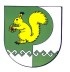 Собрание депутатов Октябрьского сельского поселения№МероприятиеНачальные и конечные даты и время проведения соответствующего мероприятияЭлементы благоустройства и озелененияЕд. изм.восстановлено/не восстановлено (нужное подчеркнуть)восстановлено/не восстановлено (нужное подчеркнуть)восстановлено/не восстановлено (нужное подчеркнуть)щебеньасфальтгазон/грунтДорожная частьДорожная частьДорожная частьДорожная частьДорожная частьПроезжая частькв. мМежквартальные дорогикв. мПешеходные дорожки (замощение, плитка)кв. мТротуаркв. мОтмосткикв. мКамни бортовыешт.Элементы благоустройства дворовых территорийЭлементы благоустройства дворовых территорийЭлементы благоустройства дворовых территорийЭлементы благоустройства дворовых территорийЭлементы благоустройства дворовых территорийДетская площадка, спортивная площадкакв. мОгражденияп. мСкамьи, беседки, столы, урнышт.Элементы озелененияЭлементы озелененияЭлементы озелененияЭлементы озелененияЭлементы озелененияПлощадки, газоны и цветники с подсыпкойкв. м